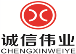 第一章　投标邀请项目概况江西诚信伟业招标咨询有限公司（以下简称“采购代理机构”）受江西省井冈山应用科技学校（以下简称“采购人”）委托，根据有关规定，现对江西省井冈山应用科技学校新校区食堂服务外包项目进行公开招标采购，欢迎符合资格条件的投标人参加。一、项目基本情况：项目编号：1493-226106305013项目名称：江西省井冈山应用科技学校新校区食堂服务外包项目采购需求：合同履行期限：按合同要求本项目不接受联合体投标。二、申请人的资格要求：1.满足《中华人民共和国政府采购法》第二十二条规定:(1)具有独立承担民事责任的能力； (2)具有良好的商业信誉和健全的财务会计制度； (3)具有履行合同所必需的设备和专业技术能力； (4)有依法缴纳税收和社会保障资金的良好记录； (5)参加本次政府采购活动前三年内，在经营活动中没有重大违法记录； (6)法律、行政法规规定的其他条件。2.单位负责人为同一人或者存在直接控股、管理关系的不同投标人，不得参加同一合同项下的采购活动；3.为本项目提供整体设计、规范编制或者项目管理、监理、检测等服务的投标人，不得再参加本次政府采购活动；4.投标人近三年内（本项目投标截止期前）被《信用中国》（网站：www.creditchina.gov.cn)列入失信被执行人及重大税收违法案件当事人名单的、被《中国政府采购网》（网站：www.ccgp.gov.cn）列入政府采购严重违法失信行为记录名单（处罚期限尚未届满的），不得参与本项目的政府采购活动。5.其他资格要求：A包成交单位不得为B包成交单位。6.本项目的特定资格要求：具有有效期内的《食品经营许可证》或《餐饮服务许可证》。三、获取招标文件：报名时间：2022年7月18日至2022年7月28日，每天上午8:30至12:00，下午13:00至18:00（北京时间，法定节假日除外）。报名地点和下载网址：江西诚信伟业招标咨询有限公司吉安分公司（江西省吉安市井冈山大道航盛大厦B座1704室；《吉安职业技术学院》（网站：http://www.japt.com.cn/index.htm）或《中国政府采购网》（网站：http://www.ccgp.gov.cn/）。方式：现场报名和网上下载招标文件，未报名的投标人将不能参加本项目的投标。（报名时须提供营业执照复印件及法人委托授权书）售价：0.00元四、提交投标文件截止时间、开标时间和地点：投标截止时间和开标时间：2022年8月5日9点30分（北京时间）。地  点：江西诚信伟业招标咨询有限公司吉安分公司（江西省吉安市井冈山大道航盛大厦B座1704室。五、公告期限：自本公告发布之日起5个工作日。六、其他补充事宜：1.因目前为新冠肺炎疫情防控期间，为减少人员长时间聚集且有序地开展公共资源交易活动，参与本项目的各投标人务必佩戴口罩提前到达江西省吉安市吉州区井冈山大道航盛大厦B座1704室，进行体温检测，查验健康码和行程码。提交加盖公司公章的《开标人员健康信息登记表》（附件）,每个公司仅允许一人进入开标现场。2.所有外省入赣投标人员一律要根据吉安市疫情防控要求（可查阅健康吉安微信公众号)做好防疫工作，并需持24小时以内新冠核酸检测阴性证明，测量体温，核查健康码和行程码合格（为不影响外省投标企业参与本项目的投标，请委托本项目所在地的人员前往参加现场开标会或提前到达完成隔离要求），否则禁止入场。3.采购代理服务费：本项目采购代理服务费由中标人按照招标文件第二章“投标人须知前附表”要求向采购代理机构一次性缴纳。七、对本次招标提出询问，请按以下方式联系：1.采购人信息名称：江西省井冈山应用科技学校   地址：江西省吉安市吉州区吉安南大道 133 号联系电话：郭老师 159796502052.采购代理机构信息吉安分公司详细地址：江西省吉安市井冈山大道航盛大厦B座1704室邮编：343000联系电话：187796002813.项目联系方式项目联系人：王健/郭鹏飞/万钢联系电话：18779600281第二章　投标人须知投标人须知前附表一、说明1.适用范围1.1 本招标文件仅适用于本项目所述服务及与之相关的采购。2.定义2.1 采购人：系指依法进行本次政府采购的国家机关、事业单位、团体组织。本项目采购人详见投标人须知前附表。2.2采购代理机构：系指根据采购人的委托依法办理本次招标事宜的代理机构。本项目采购代理机构详见投标人须知前附表。2.3投标人：文中投标人是指独资公司或合伙控股公司，不接受其他形式的公司来参与投标。2.4 服务：系指投标人按招标文件第四章采购需求向采购人提供的服务。3.资金来源3.1采购人已获得足以支付本次招标后所签订合同项下的款项。4.合格的投标人4.1合格投标人的资格要求详见投标人须知前附表。4.2联合体投标：4.2.1是否接受联合体投标：详见投标人须知前附表。4.2.2 两个以上的自然人、法人或者其他组织可以组成一个联合体，以一个投标人的身份共同参加政府采购。以联合体形式进行政府采购的，并应当提交联合体协议书，载明联合体各方承担的工作和义务。联合体各方应当共同与采购人签订采购合同，就采购合同约定的事项对采购人承担连带责任。否则，将导致其投标无效。（适用于联合体投标）4.2.3 以联合体参加投标的，联合体中有同类资质的投标人按联合体分工承担相同工作的，应当按照资质等级较低的投标人确定资质等级。（适用于联合体投标）4.2.4 联合体各方不得再单独参加或者与其他投标人另外组成联合体参加同一合同项下得政府采购活动。（适用于联合体投标）4.3本次招标不允许转包及违法分包。4.4 单位负责人为同一人或者存在直接控股、管理关系的不同投标人，不得参加同一合同项下的政府采购活动。4.5为本项目提供整体设计、规范编制或者项目管理、监理、检查等服务的投标人，不得参加本次政府采购活动。4.6 投标人家数认定4.6.1采用最低评标价法的，提供相同品牌产品的不同投标人参加同一合同项下投标的，以其中通过资格审查、符合性审查且报价最低的参加评标；报价相同的，由采购人随机抽取确定一个参加评标的投标人，其他投标无效。4.6.2采用综合评分法的，提供相同品牌产品且通过资格审查、符合性审查的不同投标人参加同一合同项下投标的，按一家投标人计算，评审后得分最高的同品牌投标人获得中标人推荐资格；评审得分相同的，由采购人随机抽取确定一个投标人获得中标人推荐资格，其他同品牌投标人不得作为中标候选人。4.6.3若该项目或该包有两种及两种以上货物时，将按照招标文件规定的核心产品及前两款规定处理。多家投标人提供的核心产品品牌相同的，按前两款规定处理。4.7 不符合上述合格投标人资格要求的投标，将被视为无效投标被拒绝。5.投标人授权委托5.1投标人代表为法定代表人的，投标时需提供《法定代表人资格证明书》（格式详见招标文件第六章）；非法定代表人参与投标的，需提供《法定代表人资格证明书》和《法定代表人授权委托书》（格式详见招标文件第六章）。6.投标费用6.1投标人应自行承担所有与准备和参加投标有关的全部费用。不论投标的结果如何，采购代理机构均无义务和责任承担这些费用。7.现场勘察7.1本项目是否需要现场勘察详见投标人须知前附表。8.适用法律8.1本次招标属服务类采购，采购人、代理机构、投标人和评标委员会的相关行为均受《中华人民共和国政府采购法》、《中华人民共和国政府采购法实施条例》等有关法律法规的约束和保护。二、招标文件9.招标文件的构成9.1招标文件用以阐明服务需求、招投标程序以及合同主要条款等。本招标文件共六章，各章的内容如下：第一章  投标邀请第二章  投标人须知第三章  评标办法第四章  采购需求第五章  合同条款及格式第六章  投标文件格式除上述内容外，采购人或采购代理机构在招标期间发出的补充通知和其它正式有效函件均是招标文件的组成部分。10.招标文件澄清和修改10.1潜在投标人对招标文件（含澄清文件）有疑问的，可要求澄清。但需按投标邀请书中载明的地址以书面形式（须加盖投标人公章）送达采购代理机构。10.2 采购代理机构可主动地或在解答投标人提出的澄清问题时对招标文件进行澄清或修改。澄清或修改的内容是招标文件的组成部分，并对所有潜在投标人具有约束力。10.3采购代理机构将在刊登本项目招标公告的媒体上发布变更（更正）公告。且澄清或者修改的内容仅以网上公告的形式通知所有已下载招标文件的投标人。投标人必须在上传招标文件的网站上下载澄清文件，否则无法上传投标文件等后果由投标人自行承担。10.4 澄清或者修改的内容可能影响投标文件编制的，采购人或采购代理机构应当在投标截止时间至少15日前，通知所有获取招标文件的潜在投标人；不足15日的，采购人或采购代理机构可适当顺延提交投标文件的截止时间。三、投标文件的编制11. 投标文件中语言和计量单位的使用	11.1 投标人提交的投标文件以及投标人与采购人或采购代理机构就有关投标的所有来往函电均应以中文书写。投标人提交的支持资料和已印制的文献可以用另一种语言，但相应内容应附有中文翻译本，在解释投标文件时以中文翻译本为准。11.2投标文件中所使用的计量单位，除招标文件中有特殊要求外，应采用中华人民共和国法定计量单位。12.投标文件的构成12.1投标人提交的投标文件应包括以下内容（但不仅限于下列部分）：1）投标书2）开标一览表3）开标一览明细表4）分项报价表5）技术要求响应/偏离表6）商务条款响应/偏离表7）法定代表人授权书7-1法定代表人资格证明书7-2法定代表人授权委托书（如适用）8）投标人的资格声明8-1中小企业声明函（如适用）8-2节能产品、环境标志产品证明材料（如适用）8-3残疾人福利性单位声明函（如适用）9）资格证明文件技术响应文件其他材料注：第12.1条中第1)-7）项、9)项为必备项，投标人在投标文件中必须提供有关材料，如果缺项将导致投标无效。13.投标文件的编写要求13.1 投标人应详细阅读招标文件的全部内容，并做出实质性和完整的响应。如果投标文件填报的内容资料不详或不全，可能导致投标无效。13.2 投标人须保证投标全部文件资料真实可靠，并接受评标委员会对任何文件资料进一步审查的要求。13.3 除《投标人须知前附表》另有规定外，投标人不得递交备选投标方案。允许投标人递交备选投标方案的，只有中标人所递交的备选投标方案方可予以考虑。评标委员会认为中标人的备选投标方案优于其投标方案的，采购人可以接受该备选投标方案。14.证明投标人合格和资格的文件14.1 投标人应按《投标人须知前附表》要求提交证明其有资格参加投标和中标后有能力履行合同的文件，并作为其投标文件的一部分。本次招标是否允许联合体投标见《投标人须知前附表》，如果允许联合体投标，应提交联合体各方的资格证明文件、联合体投标协议并注明联合体主体及各方拟承担的工作和责任，并承诺一旦中标联合体各方将向采购人承担连带责任，否则投标无效。14.2 在招标过程中，投标人发生合并、分立、破产等重大变化时，应当及时书面告知招标采购单位。15.证明服务符合招标文件规定的文件15.1 投标人应提交文件证明其所提供服务符合招标文件的规定。该证明文件作为投标文件的一部分。15.2 证明服务与招标文件一致的文件可以是文字资料、图纸、数据，包括但不限于：（1）对照招标文件服务需求，逐条说明所提供服务已对采购人的服务需求做出了实质性的响应，或申明与服务需求条文的偏差和例外。特别对于有具体参数要求的指标；（2）服务履约期间及质保期内正常、连续地使用所必须的备件和专用工具清单，包括备件和专用工具的货源及现行价格；（3）本条所指证明文件不得为对招标文件相关部分的文字、图标的复制；（4）投标人认为的其他必要内容。16.投标报价16.1 所有投标均以人民币报价。投标人的投标报价应遵守《中华人民共和国价格法》。16.2 投标人应按开标一览表、开标一览明细表和投标分项报价表（统一格式）中的内容填写单价、总价及其他事项。投标总价中不得包含招标文件要求以外的内容，否则，在评标时不予核减。16.3 投标人的投标总报价中应包含投标人提供全部服务及伴随的一切费用，包括但不限于项目实施、技术服务、培训以及与之相关发生的所有税费、规费、保险费（如果有）等招标文件中规定的投标人应承担的其他费用。16.4对于投标人在投标报价中没有进行报价的服务项目，并且该服务项目在招标文件中并没有明确提出免除投标人的服务义务，采购人将视为该服务项目的价格已包含在投标报价中。16.5本项目投标报价为最终报价。投标人所报的价格在合同执行过程中是固定不变的，不得以任何理由予以变更。任何包含价格调整要求的投标，将被认为是非实质性响应投标而予以拒绝。16.6 采购人对超出采购预算（如招标文件中规定了最高限价的，则不能超出招标文件中规定的最高限价。多品目招标时，如单个品目设定了最高限价的，则对应报价亦不能超过）的投标报价将不予接受，该投标文件将被视为非实质性响应，作无效投标处理。16.7最低报价不能作为中标的保证。16.8环境提升投入报价作为中标后应投入资金最低标准，具体装修提升及购买设备方案 需要经过校方审核才可以施工。所有因装修和环境提升施工带来的事前报批和后续验收等产生的费用由中标方承担，不计入环境提升报价中。中标方应在开标前聘请专业有资质的技术人员到现场查看食堂，确保装修提升方案合理可行，报价精准有效。17.投标保证金17.1 投标人应按照《投标人须知前附表》中规定的金额、形式、时间及有效期提供投标保证金，并作为其投标的一部分。未按规定提交投标保证金的投标将被视为非实质性响应而投标无效。以支票、汇票或电汇形式提交投标保证金的，如发现由于投标人原因无法入账，投标无效。17.2 采购代理机构应当自中标通知书发出之日起5个工作日内退还未中标人的投标保证金。17.3 采购代理机构应当自政府采购合同签订之日起5个工作日内退还中标人的投标保证金。17.4 投标保证金是为了保护采购人免遭因投标人行为而蒙受损失。下列任何一种情况发生时，投标保证金将不予退还：（1)投标人在招标文件规定的投标有效期内撤回其投标；（2)中标人未在招标文件规定期限内签订合同；   （3)中标人提供虚假材料和文件意图骗取中标；（4)法律法规规定的其他形式。18.投标有效期18.1投标应自《投标人须知前附表》中规定的递交投标文件的截止之日起，并在《投标人须知前附表》中所述期限内保持有效。投标有效期不足的视为非实质性响应，投标无效。18.2在特殊情况下，在原投标有效期截止之前，采购人或采购代理机构可要求投标人延长投标有效期。并以书面形式通知所有已参加投标的投标人。投标人可拒绝采购人或采购代理机构的这种要求，其投标保证金将予以退还。同意延长投标有效期的投标人将不会被要求和允许修正其投标，而只会被要求相应地延长其投标保证金的有效期。在这种情况下，本须知第17条有关投标保证金的退还和不予退还的规定将在延长了的有效期内继续有效。19.投标文件的样式和签署19.1投标人应按招标文件要求，在规定时间内制作并上传电子版投标文件至江西省公共资源交易网。电子版投标文件必须按要求电子签章，否则投标无效。19.2 电报、电话、传真、电子邮件形式的投标概不接受。19.3原件及样品递交要求：招标文件要求提供材料原件核查、样品佐证的，所提供的物品必须在投标文件递交截止时间前递交至开标地点，逾期不予接收。四、投标文件的递交20.电子版投标文件的上传20.1 投标人应将投标文件正本一份和“投标人须知前附表”规定的副本分开密封装在单独的信封中。用封条在投标文件密封袋背面开口处密封。封口处加盖投标人的单位公章。且在包装正面标明“正本”和“副本”。投标文件袋正面按照规定需写明项目名称、招标编号、投标人名称、地址、邮政编码、联系人、电话，并注明“开标时启封”字样。20.2投标人应将报价一览表、密封，并在信封上标明“报价表”字样。20.3如果投标人未按上述要求密封及加写标记，招标人对投标文件的误投和提前启封概不负责。21.投标截止时间21.1 投标截止时间详见《投标人须知前附表》。21.2采购人或采购代理机构可以按有关规定推迟投标截止时间，并在江西省公共资源交易网上发布变更（更正）公告，变更内容以网上公告的形式通知所有已下载招标文件的投标人。在这种情况下，采购人或采购代理机构和投标人受投标截止时间制约的所有权利和义务均应延长至新的投标截止时间。22.迟交的投标文件22.1在投标截止时间以后送达的 投标文件，采购代理机构将拒绝接收。23.投标文件的修改和撤回23.1投标人在递交投标文件后，可以修改或撤回其投标文件，但投标人必须在规定的开标时间之前将修改或撤回的书面通知递交到招标人。23.2 从投标文件递交截止期至投标有效期期满这段时间内，投标人不得撤回其投标文件，否则不予退还其交纳的投标保证金。五、开标及评标24.开标程序24.1采购代理机构在“投标邀请”中规定的时间和地点组织公开开标。参加开标的投标人代表递交投标文件，并应签名报到以证明其出席。签到时间以递交投标文件时间为准。24.2截至投标截止时间，投标人数量不足3家的不得开标。24.3在监督代表的监督下，按江西省政府采购电子开标评标系统要求的程序进行。开标时，宣读投标人名称、投标报价和开标一览表中的其他主要内容。24.4 投标人对开标有异议的，应当在开标现场提出。采购代理机构将当场作出答复，并制作记录。24.5采购代理机构将制作并打印开标记录，记录的内容应包括按规定在开标时宣读的全部内容。与会的投标人代表应在开标记录上签字确认。25.资格性检查25.1 开标程序结束后，采购人或采购代理机构应依法共同对各投标人投标文件中的资格证明、投标保证金及投标授权等资格内容进行审查，以确定投标人是否具备投标资格。25.2资格性检查过程中，无效条款情形详见投标人须知前附表：25.3 合格投标人不足3家的，不得组织评标。26.组建评标委员会26.1采购代理机构在采购人委托的监督代表的监督下，按有关规定从同级政府采购评审专家库中采取随机方式抽取评审专家，依法组建评标委员会。评标委员会负责具体评标工作，并独立履行下列职责：审查、评价投标文件是否符合招标文件的商务、技术等实质性要求；要求投标人对投标文件有关事项作出澄清或者说明；对投标文件进行比较和评价；确定中标候选人名单；提交评标报告。27.评标程序27.1 采购代理机构应在评标前核对评审专家身份及采购人代表授权函，并宣布评标纪律等应告知的其他相关内容。27.2 评标委员会推荐评标组长，但采购人代表不得担任组长。27.3 评标委员会应按照招标文件要求，对符合资格的投标人的投标文件进行符合性评审，以确定是否满足招标文件的实质性要求。27.4投标文件报价出现前后不一致的，按下列规定修正：（1)投标文件中开标一览表（报价表）内容与投标文件中相应内容不一致的，以开标一览表（报价表）为准；（2)大写金额和小写金额不一致的，以大写金额为准；（3)单价金额小数点或者百分比有明显错位的，以开标一览表的总价为准，并修改单价；  （4)总价金额与按单价汇总金额不一致的，以单价金额计算结果为准。同时出现两种以上不一致的，按照前款规定的顺序修正，若投标人不同意对其错误的修正，投标无效。27.5 评标委员会可以允许投标文件中存在不构成实质性偏差的不正规、不一致或不规范，但不能损害或影响任何投标人的相对排序。27.6 在详细评标之前，评标委员会要审查每份投标文件是否实质性响应了招标文件的要求。实质性响应的投标应该是与招标文件要求的全部条款、条件和规格相符，没有重大偏离或保留的投标。27.7实质性没有响应招标文件要求的投标无效。投标人不得通过修正、补充或撤销不合要求的偏离或保留从而使其投标成为实质性响应的投标。招标文件要求提供原件的，应当提供原件，否则投标无效。27.8 符合性检查过程中，无效条款情形详见投标人须知前附表。27.9比较与评价27.9.1评标委员会应当按照招标文件中规定的评标方法和标准，对资格性检查和符合性检查合格的投标文件进行商务和技术评估，综合比较和评价。27.9.2本项目采用下述第（2）种评标方法（评标标准详见招标文件第三章）：(1)最低评标价法。是指投标文件满足招标文件全部实质性要求，且投标报价(落实政府采购政策后的价格)最低的投标人为中标候选人的评标办法。(2)综合评分法。是指投标文件满足招标文件全部实质性要求，且按照评审因素的量化指标评审得分最高的投标人为中标候选人的评标方法。27.9.3备选方案的评审。如投标人须知前附表中允许提交备选方案，评审过程中只考虑主方案。只有当主方案的投标人为第一中标候选投标人，且开标时报出的备选方案满足招标文件要求、报价低于主方案时，采购人才可考虑选用备选方案。27.10本次政府采购活动中，无效投标情形详见投标人须知前附表。28.投标文件的澄清28.1 在评标期间，评标委员会应当以书面方式要求投标人对其投标文件中含义不明确、同类问题表述不一致或者有明显文字和计算错误的内容作必要的澄清、说明或补正。投标人的澄清、说明或补正应当采用书面形式，并加盖公章，或者由法定代表人或其授权的代表签字。投标人的澄清、说明或补正不得超出投标文件的范围或者改变投标文件的实质性内容。28.2 若评标委员会认为投标人的报价明显低于其他通过符合性审查投标人的报价，有可能影响产品质量或者不能诚信履约的，应当要求投标人在评标现场合理的时间内提供书面说明，必要时提供相关证明材料；投标人不能证明其报价合理性的，评标委员会应当将其作为无效投标处理。28.3 投标人的投标澄清文件作为投标文件的一部分。29.政府采购优惠政策29.1促进中小企业发展政策：根据《政府采购促进中小企业发展管理办法》 规定，在政府采购活动中， 如该项目是非专门面向中小企业的，投标人提供的货物、工程或者服务符合下列情形的，可以享受价格折扣。         货物采购项目中，货物全部由小型或微企业制造，即货物由小微企业生产且使用该小微企业商号或者注册商标；如货物采购项目中，涉及服务或工程的，对该部分的承接商不做要求，也不予以价格扣除。         在服务或工程采购项目中，服务全部由小型或微企业承接，即提供服务的人员为小微企业依照《中华人民共和国民法典》或2021年1月1日以前依照《中华人民共和国合同法》订立劳动合同的从业人员。         以联合体形式参加政府采购活动，联合体各方均为中小企业的，联合体视同为中小企业。其中，联合体各方均为小微企业的，联合体视为小微企业。29.1.1投标人提供的货物、服务、工程全部由中小企业制造或承接，即享受中小企业扶持政策。 29.2监狱企业扶持政策：投标人如为监狱企业将视同为小型或微型企业。投标人为监狱企业的，应提供由省级以上监狱管理局、戒毒管理局（含新疆生产建设兵团）出具的属于监狱企业的证明文件。投标人应对提交的属于监狱企业的证明文件的真实性负责，提交的监狱企业的证明文件不真实的，应承担相应的法律责任。29.3政府采购节约能源政策：强制或在同等条件下优先采购属于国家公布的《节能产品政府采购品目清单》中产品。29.4政府采购环境保护政策：强制或在同等条件下优先采购国家公布的《环境标志产品政府采购品目清单》中产品。29.5促进残疾人就业政策：根据《关于促进残疾人就业政府采购政策的通知》（财库〔2017〕141号）的规定，投标人为残疾人福利性单位将视同为小型或微型企业。投标人为残疾人福利性单位将对该产品的响应报价给予10%的扣除。但残疾人福利性单位本身属于小型、微型企业的，不重复享受政策。残疾人福利性单位提交《残疾人福利性单位声明函》，投标人应对提交的《残疾人福利性单位声明函》的真实性负责，提交的《残疾人福利性单位声明函》不真实的，应承担相应的法律责任。六、确定中标人30. 推荐中标候选人30.1评标委员会按照第三章《评标办法》的规定对投标人进行评审，将符合招标文件要求的投标人进行排序并推荐前三名为中标候选人。30.2 评标委员会应在项目评审结束后打印评标报告，并由全体评标专家签字后完整地移交给采购代理机构。31.确定中标人31.1采购代理机构在评标结束后2个工作日内将评标报告送采购人。采购人应当自收到评标报告之日起5个工作日内，在评标报告确定的中标候选人名单中按顺序确定中标人。中标候选人并列的，由采购人或者采购人委托评标委员会按照招标文件规定的方式确定中标人；招标文件未规定的，采取随机抽取的方式确定。31.2如中标人放弃中标或因不可抗力的原因而不能履行合同，或者有其它不符合中标条件的，采购人仍按中标候选人的排序先后依次确定中标人或者重新组织招标。32.中标结果公告32.1采购代理机构应当自中标人确定之日起2个工作日内，在江西省井冈山应用科技学校官网上公告中标结果。中标结果公告期限为1个工作日。七、授予合同33.中标通知书33.1在发布中标结果的同时，采购代理机构应当向中标人发出中标通知书，中标人在领取中标通知书时须按《投标人须知前附表》规定的收费标准向采购代理机构缴纳采购代理服务费。33.2 中标通知书是合同的一个组成部分。33.3 当中标通知书发出后，采购代理机构将通知所有未中标的投标人。34.履约保证金34.1中标人应按照《投标人须知前附表》规定的金额、形式和时间向采购人缴纳履约保证金。34.2履约保证金用于补偿因中标人不能完成其合同义务而使采购人蒙受的损失。34.3如果中标人没有按本须知“第34.1条”规定执行，采购代理机构将按本须知“第17.4条”规定不予退还其交纳的投标保证金。采购人将有充分理由取消该中标决定，在此情况下可以与排位在中标人之后第一位的中标候选人签订政府采购合同，以此类推；或重新组织招标。35.签订合同35.1采购人和中标人应当自《中标通知书》发出之日起30日内，根据招标文件和中标人的投标文件订立书面合同。中标人不得与采购人再订立背离合同实质性内容的其他协议。35.2 合同履行中，采购人需追加与合同标的相同的服务的，在不改变合同其他条款的前提下，可以与投标人协商签订补充合同，但所有补充合同的采购金额不得超过原合同采购金额的百分之十。八、质疑与投诉36.询问36.1 投标人对政府采购活动事项有疑问的，可以向采购人或采购代理机构提出询问。采购人或采购代理机构应当在3个工作日内对投标人依法提出的询问作出答复，但答复的内容不得涉及商业秘密。37.质疑37.1投标人对招标文件提出质疑的，应当自依法获取招标文件之日或者采购文件公告期限届满之日起7个工作日内，以书面形式一次性向采购人或采购代理机构提出质疑；投标人对招标过程提出质疑的，应当自各招标程序环节结束之日起7个工作日内，以书面形式就同一采购程序环节一次性向采购人或采购代理机构提出质疑；投标人对中标结果提出质疑的，应当自中标结果公告期限届满之日起7个工作日内，以书面形式一次性向采购人或采购代理机构提出质疑。逾期提出或在法定期限内针对同一采购程序环节超过一次提出的质疑，不予受理。37.2投标人提出质疑应当提交质疑函和必要的证明材料。质疑函应当包括下列内容（格式参照中国政府采购网 http://www.ccgp.gov.cn/下载专区的《政府采购供应商质疑函范本》）：　　（一）投标人的姓名或者名称、地址、邮编、联系人及联系电话；　　（二）质疑项目的名称、编号；　　（三）具体、明确的质疑事项和与质疑事项相关的请求；　　（四）事实依据；　　（五）必要的法律依据；　　（六）质疑人参加了本次政府采购活动的证明材料（如报名回执等）；（七）提出质疑的日期。质疑函必须由法定代表人签署本人姓名并加盖单位公章。若质疑函由参加采购项目的授权代表签署本人姓名的，应当同时提供法定代表人允许其办理质疑事项的授权委托书。投标人为自然人的，质疑函应当由本人签字；投标人为法人或者其他组织的，质疑函应当由法定代表人或者其授权代表签字，并加盖公章。37.3 质疑人提出质疑应当符合下列条件：（一）提出质疑的投标人应当是已参与所质疑项目采购活动的投标人；（二）质疑书内容符合招标文件第37.2条规定的；（三）在质疑有效期内提出的质疑；（四）针对同一采购程序环节仅一次性提出的；（五）法律法规规定的其他条件。37.4质疑函原件可采取当面递交或邮寄、快递的方式送达采购人或采购代理机构。以邮寄、快递方式递交的，质疑提起日期应当以邮寄件上的戳记日期、邮政快递件上的戳记日期或非邮政快递件上的签注之日起计算，受理日期则以采购人或采购代理机构收到质疑函原件之日起算。以邮寄、快递方式递交质疑函的，质疑人需在邮寄或快递发出之日起两个工作日内电话告知收件单位，并提供邮寄件、快递件的有效查询方式。37.5采购人或采购代理机构根据投标人提供的质疑函进行符合性检查，对不满足上述条件的质疑函采购人或采购代理机构将向投标人发出补正通知书，要求投标人在法定期限内进行补正材料，投标人未按照补正期限进行补正或者补正后仍不符合规定的，不予受理。对符合条件的质疑函采购代理机构将发出受理通知书。37.6 质疑函应当使用中文，相关证明材料涉及外文的，质疑人应当提供中文简体字译本，并按照37.2条要求签署和盖章。37.7 采购人或采购代理机构应当在收到投标人的书面质疑后7个工作日内作出答复。并以书面形式通知质疑投标人和其他有关投标人，但答复的内容不涉及商业秘密。采购代理机构只能就采购人委托授权范围内的事项对投标人向其提出的询问或质疑作出答复。37.8质疑函接收方式接收部门：质控部联系人：郭鹏飞联系电话：18779600281通讯地址：江西省吉安市吉州区航盛大厦B座1704室邮编：34300038.投诉38.1 质疑投标人对采购人或采购代理机构的答复不满意，或者采购人或采购代理机构未在规定的时间内作出答复的，可以在答复期满后十五个工作日内向同级财政部门投诉。投标人投诉的事项不得超出已质疑事项的范围。38.2 财政部门应当在收到投诉后五个工作日内，对投诉事项作出受理决定，并在收到投诉后八个工作日内向被投诉人和其他与投诉事项有关的当事人发出投诉答复通知书及投诉书副本。38.3 被投诉人和其他与投诉事项有关的当事人应当在收到投诉答复通知书及投诉书副本之日起五个工作日内，以书面形式向财政部门作出说明，并提交相关证据、依据和其他有关材料。38.4 财政部门应当自收到投诉之日起三十个工作日内，对投诉事项作出处理决定。 38.5 财政部门在处理投诉事项期间，可以视具体情况书面通知采购人暂停采购活动，但暂停时间最长不得超过三十日。38.6 投诉人对财政部门的投诉处理决定不服或者财政部门逾期未作处理的，可以依法申请行政复议或者向人民法院提起行政诉讼。九、其他事项39.采购代理服务费39.1 中标人在领取中标通知书时须按《投标人须知前附表》规定的收费标准，向采购代理机构交纳采购代理服务费。39.2 采购代理服务费只接受现金、支票、汇票或电汇。户    名：江西诚信伟业招标咨询有限公司吉安分公司开 户 行：中国银行股份有限公司吉安市分行账  号：19475189623040.保密原则40.1 评标将在严格保密的情况下进行。40.2 政府采购评审专家应当遵守评审工作纪律，不得泄露评审文件、评审情况和评审中获悉的商业秘密。40.3 投标人试图影响采购人和评标委员会的任何活动，将导致其投标无效，并承担相应的法律责任。41.解释权41.1 本招标文件是根据国家有关法律、法规以及政府采购管理有关规定编制，解释权属江西诚信伟业招标咨询有限公司。第三章　评标办法一、总则1.采购代理机构应当依法组建评标委员会，评标工作由评标委员会负责。评标委员会评审过程中应本着客观、公正、审慎的原则，按照招标文件规定的评审程序、评标方法及评分标准进行独立评审。2.本项目采用综合评分法（由价格、技术、商务三部分组成，总分100分）。评标委员会对资格性检查和符合性检查合格的投标文件进行商务、技术评议。每个评委独立评分，所有评委评分的商务、技术算数平均值，加上招标文件规定的价格计算得分，即为每个投标人的最终综合得分。所有评委将评标结果按评审后得分由高到低顺序排列。得分相同的，按投标报价由低到高顺序排列。得分且投标报价相同的并列。投标文件满足招标文件全部实质性要求，且按照评审因素的量化指标评审得分最高的投标人为排名第一的中标候选人。3.评审过程中无效条款情形详见投标人须知前附表。注：本次食堂经营服务项目共分为2个包：一楼食堂为A包，二、三楼食堂为B包，投标人可投单个或2个包别，但只能中一个包，投2个包的需对应制作相应的投标文件。投2个包的，原件需统一放入一个密封袋中。二、评分标准第四章　采购需求（一）、服务要求（一）基本要求：1.投标人承诺中标后经营过程必须遵守《中华人民共和国食品安全法》、《餐饮业管理办法 （试行）》、《中华人民共和国消防法》、《江西省食品卫生管理实施办法》、《吉安幼儿师范高等专 科学校食堂满意度综合测评考核方案》（开学前确定） 及招标人有关制度规定等，做到合法、诚信经营，规范、安全生产，确保食品安全和消防安全。2.投标人承诺中标后接受招标人的监督管理，每学期餐饮服务师生满意度测评达到 70 分以上（招标人每学期组织 1 次师生满意度测评）。（开学前确定）3.投标人承诺中标后必须遵守《中华人民共和国劳动法》，对符合参保条件的员工购买社保， 若与员工发生劳务、经济等纠纷，由投标人承担一切法律责任。投标人需购买不少于 1000 万公众责任险和食品安全责任险。4.投标人承诺中标后不得将食堂大伙私自转让、转租或委托他人经营（必须是投标人团队 经营），更不能利用项目资产搞不法经营；一经发现，招标人有权取消其经营资格，重新对外招 标，同时，不予退还履约保证金，如有违法行为，依法处理。5. 投标人承诺中标后依法自主经营， 自负盈亏， 自行承担卫生检疫、工作人员体检、伤残 疾病、工伤、各类保险等费用。若因经营管理不善发生食物中毒、工伤及消防安全等事故，均由 投标人承担全部经济和法律责任； 所聘用员工不得违反国家有关法律法规规定，否则，承担全部 法律责任。6. 投标人承诺中标后必须确保食堂的卫生防疫、就餐环境符合国家食品监督管理相关的规定； 食堂餐厅、操作间、楼梯间及公共场所均属于投标人管理范围，投标人负责对食堂公共水、 电、气维修保养，其内部及食堂周边的环境卫生、 日常所有设施的维修、厨房内部下水道清理、 食堂周边专用下水井、污水井、油污井的清理及疏通。确保大伙及所有档口全部使用天然气，不 得使用其他燃气，违者每次处罚 5000 元。7.投标人承诺中标后在经营期内随时接受政府有关部门和招标人的监管、检查，若有违反相 关法规和出现问题，由投标人承担一切责任，并接受整改。若拒不整改，招标人有权取消投标人的经营权，并不予退还履约保证金，投标人无条件退出。（二）学生餐的要求1.投标人承诺中标后保证一 日三餐正点、足量(饭菜份量) 、优质供餐，做到品种多样化、 饭菜价格实惠，能适应不同经济状况和口味的学生需求。对每日提供菜品数量、重量、价格、质 量进行标准化的限定，在指定菜品重量和质量的前提下，单份菜品最高售价不得高于管理指导价， 投标人承诺中标后饭菜定价合理，接受招标人对饭菜价格的指导，且不得随意提价。投标人在经 营过程中因物价等原因需要调整菜品价格的需报后勤处审批违者每次处罚 1000 元。2. 投标人在经营期间不得以任何理由歇业，否则，招标人有权取消其经营权，并不予退还40 万元的履约保证金。乙方必须保证在端午节、中秋节期间为留校学生免费提供节日慰问。。（三）教工餐的要求1.教工餐不服务于其他人员。每天必须保证早、中、晚餐品种丰富。价格实惠。（四）机构设置及人员配置要求1. 项目负责人的要求1.1必须派驻一名负责人（驻店经理） 在食堂现场管理，驻店经理须接受招标人考勤，不在岗时须向后勤服务中心请假，如出现缺勤且未请假，每次罚款 200 元。1.2驻店经理需有大专以上学历，从事食堂管理 5 年及以上。（按投标文件格式 2-2、2-3 填写，提供履职承诺书、身份证原件及复印件、食堂为其缴纳的社保凭证复印件加盖投标人公章佐证，社保缴费时间为投标截止前一年，不少于 5 年）。2.管理人员要求2.1包括驻店经理在内，必须配置不少于3名管理人员。（提供履职承诺书、身份证原件及复印件，格式自拟）3.其他人员要求3.1食堂除配备足够专职厨师或面点师满足学生及教工用餐外，另须配有 1 名用于接待餐的厨师（或兼职）和 1 名服务人员专职（或兼职）负责学校的接待餐工作。（提供履职承诺书，身份证原件及复印件格 式自拟）3.2疫情防控期间，食堂需设有 1 名以上专职疫情防控人员专门负责规范落实常态化疫情防 控体温测量（要求购买自助智能测温仪）、场地消杀毒等防控工作和登记记录，并有具体可操作的管理考核办法落实该专职人员的工作职责。（提供履职承诺书，身份证原件及复印件，格式自拟）。（五）食堂环境卫生及食品安全要求严格执行招标人“美丽平安校园”创建工作，遵守招标人对环境卫生、食品安全等相关工作 的规定和要求，具体标准如下：1.环境卫生1.1后厨、售卖间、餐厅地面及售卖台、餐桌面无餐纸、食物残渣、杂物等 垃圾，地面无积水，不湿滑；1.2天花板、墙面无灰尘、蜘蛛网、污渍： 墙面无乱张贴、悬挂风扇、灯具、 灭蝇器材，应急灯等无积尘，无脱落；1.3售卖窗口玻璃干净无灰尘，无乱张贴，张贴无脱落、破损；1.4垃圾筒外观无污渍，无溢出，摆放整齐； 潲水桶每日必须清洗，干净卫生；1.5消防箱面板完好无破损，标识清晰无破损，箱内及灭火器无积尘，指示 表盘盘面朝外。2.食品安全2.1按照市场监督局及食化所相应要求，证照齐全，记录齐全，留样规范。2.2所有食堂从业人员持有效健康证上岗。2.3操作间环境清洁，布局合理，无交叉污染，卫生防护设施完善。2.4食堂食品采购、储存、加工、制作、销售等一系列过程，达到国家食品 安全管理部门规定，符合卫生和安全等相关工作要求。2.5进出食堂后厨的大门要设立门禁及挡鼠板，门禁要常闭，严禁非食堂工 作人员随意进入后厨。（二）、A包一层食堂装修提升要求（一）项目概况1.项目所在区域位置： 项目位于江西省吉安市吉州区吉安南大道与东塘边路交叉口西南侧。2. 项目概况:① 建筑面积1820.06 ㎡② 建筑层数:一层③ 建筑内部概况：室内空间简易安装部分设施，如： 开通水电燃气、地砖铺贴、部分厨房设备、消防设施。3.进度及设计要求：项目进度：分三个阶段进行，概念方案阶段，深化方案设计阶段，施工阶段中标后一周内入场，2022 年 9月15日前完成装修。装修设计依据1.国家相关现行规范：国家及吉安市现行建筑、结构、设备、电气、装修、消防、环保、安全等各专业设计规范、 相应法规、政府主管部门的具体要求及规定，包含但不限于以下规范要求：(1)  《中华人民共和国合同法》(2)  《中华人民共和国建筑法》(3)  《公共建筑节能设计标准》（GB50189-2015）(4)  《民用建筑设计统一标准》 GB 50352-2019(5)  《建筑设计防火规范》（GB50016-2014）(6)  《高层民用建筑设计防火规范》（GB50067-2014）(7)  《无障碍设计规范》 GB50763-2012(8)  《办公建筑设计规范》（JGJ67-2016）(9)  《人民防空地下室设计规范》（GB50038-2005）(10) 《汽车库建筑设计规范》（JGJ100-2015）(11) 《建筑装饰装修工程质量验收标准》 GB50210-2018(12) 《建筑电气工程施工及验收规范》（GB50303-2016）(13) （民用建筑隔声设计规范》 GB 50118-2010(14) 《建筑内部装修设计防火规范》 GB50222-2017(15) 《建筑工程施工质量验收统一标准》 GB 50300-2013(16) 《建筑装饰装修工程质量验收标准》 GB50210-2018(17) 《建筑地面工程施工质量验收规范》 GB 50209-2010(18) 《建筑工程饰面砖粘结强度检验标准》 JGJ 110-2017(19) 《建筑涂饰工程施工及验收规程》 JGJ T29-2015(20) 《建筑给水排水及采暖工程施工质量验收规范》 GB50242-2018．(21) 《建筑内部装修防火施工及验收规范》 GB 50354-2005(22) 《住宅室内装饰装修设计规范》    JGJ367-2015（23）《食品生产通用卫生规范》 GB14881-2014（修订版）（24）《肉制品生产管理规范》 GB／T 29342-201（25）《食品安全国家标准肉和肉制品经营卫生规范》 GB 20799-2016（26）《食品生产经营监督检查管理办法》（国家市场监督管理总局令第 49 号）（三） 装修设计内容及范围要求1 ．设计内容1.1 硬装设计（1）平面及建筑条件优化；（2）概念设计（3）深化设计（4）施工图设计（5）机电系统图2.装修范围（明确单体设计范围）：以下为特定设计要求，具体范围由乙方规划布置（范围在方案及图纸中表述） 实际面积以最终核算为准：（1）学生用餐区：要求布局合理、动线畅通。（2）食堂管理办公室：提供社会化服务人员的办公场所，装修面积不超过15㎡。（3）其他： 保证餐位基础上可设置学生活动空间，如心情驿站等。（4）就餐区监控全覆盖。3.投资概算：投资金额：不少于 650 元-750/平方米，面积约1820.06 ㎡。（应投资面积为本次投标响应计算值，具体投入资金面积计算以实际面积为准）。4.设计时间要求：4.1 概念方案：7 天；4.2 施工：2022年9月15日之前竣工。备注：具体周期根据项目实际进度调整。5.设计各阶段工作内容与设计成果（包括但不限于）：5.1 平面及建筑条件优化（参与竞标前需完成阶段）5.1.1 工作内容：合同签定后，乙方按项目计划赴基地进行基地踏勘和分析，明确甲方对于项目的市场定位。 评估总图，适时的为建筑规划布局提出建设和意见，确立室内设计方向、设计原则，风格定位等 基本策略，避免设计思路发生偏差。对户型优化、墙体尺寸、机电点位等根据精装设计提出需求 及建议。5.1.2 设计成果：（1）平面布置方案；（2）墙体拆除、新建定位；（3）给排水点位布置及定位；（4）强弱电点位布置及定位；（5）暖通点位及其他布置及定位；（6）家具饰品摆设意向。5.1.3 成果要求：会议纪要、CAD 版本存档。5.2 概念设计阶段（参与竞标前需完成阶段）5.2.1 工作内容：确定室内主题，空间体系，室内设计特征要素及亮点； 分析建筑、景观的设计预留条件，进 行平面布局优化，确定设计风格意向及主要饰面材料等，并对项目的建筑、景观、精装整体方案 效果提出优化建议。5.2.2 设计成果：（1）项目的建筑、景观、精装整体方案效果优化意见；（2）设计平面布置调整图及文字说明（间隔墙体尺寸定位图）；（3）彩色总平面图、家具饰品摆设意向、动线流向图；（4）设计概念（主题、风格、色调） 参考图片（实景案例） 及说明，设计亮点阐述；（5）三个或以上概念方向，主要重点空间立面或透视彩色方案草图；（6）准备设计主材选型图片展示；（7）概念方案设计需制作方案文本。5.2.3 成果要求：A3 图册 2 套；5.3 深化设计阶段（中标后需依次完成以下设计阶段）5.3.1 工作内容：讨论并确定各种室内空间（开放空间、半开放空间、私密空间等） 内的平面布局，竖向关系 梳理，设计亮点形式，主要软装配饰的意向形态，主要标识的风格及与室内搭配的关系； 通过主 要空间的彩色效果图／透视图等清晰表达设计效果，明确各细节的造型及设计参数； 提供工程量 及成本概算。主导软装方案与精装方案的匹配度，确保软装设计符合硬装定位。5.3.2 设计成果：（1） 设计说明，主要空间效果图（包括但不限于每个区域 2-3 张，含学生及教职工就餐区、 厨房、小吃档口、卫生间、公共区域等，提供展示效果图和交付效果图两个版本）；（2）各区域平面布置、立面彩图及其说明：（所有有造型墙面的空间均需提供彩色立面图并 标注尺寸及材质）（3）各区域铺地的详图（包括拼花的图案、尺寸等）；（4） 综合天花图（包括灯具位置、天花的造型、尺寸、空调风口定位、喷淋、燃气报警、 检修口、标高等）；（5）门及柜体彩色立面图，并标注尺寸及材质；（6）主要节点放大详图或立剖面图；（7）机电点位图（彩平图）（8）主要材料、部品清单及样板（附产地、材质说明、技术要求、厂家、价格、颜色、联系 人等说明）；（9）重点设备的选型方案，包括但不限于： 开关面板、照明、电气设备、洁具、门、五金等；（10）软装方案： 根据硬装风格及成本要求匹配各个空间的软装示意图；（11）成本概算；5.3.3 成果要求：A3 图 2 套： 硬装重点材料样板 1 套； 包含全部设计成果电子档 1 份（含展示及交标效果图高清像素原图）；5.4 施工图设计阶段（中标后需依次完成以下设计阶段）5.4.1 工作内容：与项目各专业保持良好沟通，保证结构、防水、土木、机电等图纸符合其他专业施工要求及 现场情况： 提供软装家私、标识、灯具方案、基础尺寸及基本材质： 提供配电系统图及照度测算； 5.4.2 设计成果：（1）编制图纸目录： 施工图设计说明： 材料清单、材料做法表（2）提供文件包括平面图、天花图、地花图、综合天花图（明确造型、建筑结构梁、灯具、 空调、消防、弱电、监控、音响及智能化家居等）、综合管网图、固定家具平面布置图、设计范 围内的所有立面图纸（明确材质、规格、材料标注及尺寸标注、立面的机电点位和尺寸）、剖面 图（整体空间横向、纵向及主要部位图纸，能够反映空间、结构设备高度、吊顶标高。）（3）材料清单、材料样板（附产地厂家、价格、颜色、联系人等说明）；（4）家具布置图： 图纸明确施工固定家具和未来软装活动家具的区分；（5）设备专业末端定位图纸，包含设备专业末端点位调整、优化等内容，如空调送回风口、排烟口、喷淋头、检修口、开关、插座、地暖、净水等。（送回风口须根据建筑设计院的 尺寸结合装饰的造型调整相关尺寸，但必须满足出回风要求）；（6）提供剖面及节点做法详图（立、剖面节点所涉及的洁具、五金、 电器、家具需同选型一 致，剖面节点图及详图中的注释应能够帮助大家快速找到与之相对应的立面图，剖面及详图应表示出回风口的做法）；（7）提供水系统图（含线管走向、定位及线管尺寸，所有给排水管走顶面布置）；（8）装修材料手册： 瓷砖、石材、木饰面、木地板、不锈钢、墙纸、开关面板、橱柜台面及门板、厨房电器、厨房厨盆、龙头、灯具、洁具、家具、门、电气、五金等物流选型设计清单（含 规格说明及参数、使用位置、建议供应商等） 材料清单要求参考附件二《材料清单模板》；（9）材料样板（编号与材料明细表对应）；（10）灯具照明设计文件包括：灯具项目目录表、图片、规格照度测算相关技术参数；（11）最终成本概算（工程总造价、家私总造价、分项概算表）；5.4.3 成果要求：蓝图 12 套，A3 白图 3 套； 全套施工图 PDF 版本 1 套（电子版）； 包含全部设计成果电子版 1 份（含效果图高清像素原图）； 材料样板 3 套；5.5 施工配合及后评估阶段（中标后需依次完成以下设计阶段）5.5.1 工作内容：在全程设计施工过程中，对总体设计效果进行把控。根据甲乙双方共同选择不同的关键节点 进行效果检查，并提出修改意见，及时出具设计变更图纸； 施工完成后一个月，完成设计后评估 总结与汇报。5.5.2 设计成果：（1）进行相关精装修实施的工程相标，招标答疑、疑问卷回复及施工设计技术交庭工作；（2）确认修施工方提交的材料样板，配合确认施工样品；（3）配合建筑等专业设计定位优化与调整；（4）确认相关精装修效果的其它供应商提交的深化设计图纸；（5）跟踪现场工程进度并及时查核设计与施工是否一致；（6）对施工工艺，做法进行现场技术监督与指导，必要时根据现场实施情况完成设计变更；（7）配合软装深化施工单位的方案选型与落定工作；（8）待整体施工完成后，配合施工单位完成竣工图（由施工单位绘制）；（9）施工完成后一个月，完成设计后评估总结与汇报5.5.3 成果要求：汇报材料 PPT 一份，示范区项目施工期间主创现场配合不少于 10 次。（三）、B包二楼、三楼食堂装修提升要求（一）项目概况1.项目区域: 项目位于江西省吉安市吉州区吉安南大道与东塘边路交叉口西南侧。 2.项目概况①建筑面积:2931.22 ㎡其中二楼1898.12㎡，三楼1033.10㎡②建筑层数:二楼、三楼③建筑内部概况:室内空间简易安装部分设施，如:开通水电燃气、地砖铺贴、部分厨房设备、消防设施。3.项目进度及设计要求项目进度:分三个阶段进行，概念方案阶段，深化方案设计阶段，施工阶段中标后一周内入场，2022 年 9月 15 日前完成装修。（二） 设计依据1.国家相关现行规范:国家及吉安市现行建筑、结构、设备、电气、装修、消防、环保、安全等各专业设计规范、相应 法规、政府主管部门的具体要求及规定，包含但不限于以下规范要求:(1)《中华人民共和国合同法》(2)《中华人民共和国建筑法》(3)《公共建筑节能设计标准》 (GB50189-2015)(4)《民用建筑设计统标准》 GB50352-2019(5)《建筑设计防火规范》 (GB50016-2014)(6)《高层民用建筑设计防火规范》 (GB50067-2014)(7)《无障碍设计规范》 GB50763-2012(8)《办公建筑设计规范》 (JGJ67-2016)(9)《人民防空地下室设计规范》 (GB50038-2005)(10)《汽车库建筑设计规范》 (JGJ100-2015)(11)《建筑装饰装修工程质量验收标准》 GB50210-2018(12)《建筑电气工程施工及验收规范》 (GB50303-2016)(13)《民用建筑隔声设计规范》 GB50118-2010(14)(建筑内部装修设计防火规范》 GB50222-2017(15)《建筑工程施工质量验收统一标准》 GB50300-2013(16)《建筑装饰装修工程质量验收标准》 GB50210-2018(17)《建筑地面工程施工质量验收规范》 GB50209-2010(18)《建筑工程饰面砖粘结强度检验标准》 JGJ110-2017(19)《建筑涂饰工程施工及验收规程》 JGJT29-2015(20)《建筑给水排水及采暖工程施工质量验收规范》 GB50242-2018.(21)《建筑内部装修防火施工及验收规范》 GB50354-2005(22)《住宅室内装饰装修设计规范》 JGJ367-2015(23)《食品生产通用卫生规范》 GB14881-2014 (修订版)(24)《肉制品生产管理规范》 GB/T29342-201(25)《食品安全国家标准内和内制品经营卫生规面》 GB20799-2016(26)《食品生产经营监督检查管理办法》 (国家市场监督管理总局令第 9 号)2.装修范围（明确单体设计范围）：以下为特定设计要求，具体范围由乙方规划布置（范围在方案及图纸中表述） 实际面积以最 终核算为准：（1）学生用餐区：要求布局合理、动线畅通。（2）食堂管理办公室：提供社会化服务人员的办公场所，装修面积不超过15㎡。（5）其他： 保证餐位基础上可设置学生活动空间，如心情驿站等。（5）就餐区监控全覆盖。3.投资概算：二楼、三楼投资金额（不少于 650-750元/平方米），面积约 2931.22  ㎡。（应投资面积为本次投标响应计算值，具体投入资金面积计算以实际面积为准）。4.设计时间要求：4.1 概念方案： 7 天；4.2 施工： 2022年9月15日之前竣工。备注：具体周期根据项目实际进度调整。5.设计各阶段工作内容与设计成果（包括但不限于）：5.1 平面及建筑条件优化（参与竞标前需完成阶段）5.1.1 工作内容：合同签定后，乙方按项目计划赴学校进行实地踏勘和分析，明确甲方对于项目的市场定位。 评估总图，适时的为建筑规划布局提出建议和意见，确立室内设计方向、设计原则，风格定位等 基本策略，避免设计思路发生偏差。对户型优化、墙体尺寸、机电点位等根据精装设计提出需求及建议。5.1.2 设计成果：（1）平面布置方案；（2）墙体拆除、新建定位；（3）给排水点位布置及定位；（4）强弱电点位布置及定位；（5）暖通点位及其他布置及定位；（6）家具饰品摆设意向。5.1.3 成果要求：会议纪要、CAD 版本存档。5.2 概念设计阶段（参与竞标前需完成阶段）5.2.1 工作内容：确定室内主题，空间体系，室内设计特征要素及亮点； 分析建筑、景观的设计预留条件，进 行平面布局优化，确定设计风格意向及主要饰面材料等，并对项目的建筑、景观、精装整体方案 效果提出优化建议。5.2.2 设计成果：（1） 项目的建筑、景观、精装整体方案效果优化意见；（2）设计平面布置调整图及文字说明（间隔墙体尺寸定位图）；（3）彩色总平面图、家具饰品摆设意向、动线流向图；（4） 设计概念（主题、风格、色调） 参考图片（实景案例） 及说明，设计亮点阐述；（5） 三个或以上概念方向，主要重点空间立面或透视彩色方案草图；（6）准备设计主材选型图片展示；（7）概念方案设计需制作方案文本。5.2.3 成果要求：A3 图册 2 套；5.3 深化设计阶段（中标后需依次完成以下设计阶段）5.3.1 工作内容：讨论并确定各种室内空间（开放空间、半开放空间、私密空间等） 内的平面布局，竖向关系 梳理，设计亮点形式，主要软装配饰的意向形态，主要标识的风格及与室内搭配的关系； 通过主 要空间的彩色效果图／透视图等清晰表达设计效果，明确各细节的造型及设计参数； 提供工程量及成本概算。主导软装方案与精装方案的匹配度，确保软装设计符合硬装定位。5.3.2 设计成果：（1） 设计说明，主要空间效果图（包括但不限于每个区域 2-3 张，含学生及教职工就餐区、 厨房、小吃档口、卫生间、公共区域等，提供展示效果图和交付效果图两个版本）；（2）各区域平面布置、立面彩图及其说明：（所有有造型墙面的空间均需提供彩色立面图 并标注尺寸及材质）（3）各区域铺地的详图（包括拼花的图案、尺寸等）；（4）综合天花图（包括灯具位置、天花的造型、尺寸、空调风口定位、喷淋、燃气报警、 检修口、标高等）；（5）门及柜体彩色立面图，并标注尺寸及材质；（6）主要节点放大详图或立剖面图；（7）机电点位图（彩平图）（8）主要材料、部品清单及样板（附产地、材质说明、技术要求、厂家、价格、颜色、联 系人等说明）；（9）重点设备的选型方案，包括但不限于： 开关面板、照明、电气设备、洁具、门、五金 等；（10）软装方案： 根据硬装风格及成本要求匹配各个空间的软装示意图；（11）成本概算；5.3.3 成果要求：A3 图 2 套：硬装重点材料样板 1 套；包含全部设计成果电子档 1 份（含展示及交标效果图高清像素原图）；5.4 施工图设计阶段（中标后需依次完成以下设计阶段）5.4.1 工作内容：与项目各专业保持良好沟通，保证结构、防水、土木、机电等图纸符合其他专业施工要求 及现场情况： 提供软装家私、标识、灯具方案、基础尺寸及基本材质： 提供配电系统图及照度测算；5.4.2 设计成果：（1）编制图纸目录： 施工图设计说明： 材料清单、材料做法表（2）提供文件包括平面图、天花图、地花图、综合天花图（明确造型、建筑结构梁、灯具、 空调、消防、弱电、监控、音响及智能化家居等）、综合管网图、固定家具平面布置图、设计范 围内的所有立面图纸（明确材质、规格、材料标注及尺寸标注、立面的机电点位和尺寸）、剖面 图（整体空间横向、纵向及主要部位图纸，能够反映空间、结构设备高度、吊顶标高。）（3）材料清单、材料样板（附产地厂家、价格、颜色、联系人等说明）；（4）家具布置图： 图纸明确施工固定家具和未来软装活动家具的区分；（5）设备专业末端定位图纸，包含设备专业末端点位调整、优化等内容，如空调送回风口、排烟口、喷淋头、检修口、开关、插座、地暖、净水等。（送回风口须根据建筑设计院的 尺寸结合装饰的造型调整相关尺寸，但必须满足出回风要求）；（6）提供剖面及节点做法详图（立、剖面节点所涉及的洁具、五金、电器、家具需同选型 一致，剖面节点图及详图中的注释应能够帮助大家快速找到与之相对应的立面图，剖面及详图应表示出回风口的做法）；（7）提供水系统图（含线管走向、定位及线管尺寸，所有给排水管走顶面布置）；（8）装修材料手册： 瓷砖、石材、木饰面、木地板、不锈钢、墙纸、开关面板、橱柜台面及门板、厨房电器、厨房厨盆、龙头、灯具、洁具、家具、门、电气、五金等物流选型设计清单（含 规格说明及参数、使用位置、建议供应商等） 材料清单要求参考附件二《材料清单模板》；（9）材料样板（编号与材料明细表对应）；（10）灯具照明设计文件包括： 灯具项目目录表、图片、规格照度测算相关技术参数；（11）最终成本概算（工程总造价、家私总造价、分项概算表）；5.4.3 成果要求：蓝图 12 套，A3 白图 3 套； 全套施工图 PDF 版本 1 套（电子版）； 包含全部设计成果电子版 1 份（含效果图高清像素原图）； 材料样板 3 套；5.5 施工配合及后评估阶段（中标后需依次完成以下设计阶段）5.5.1 工作内容：在全程设计施工过程中，对总体设计效果进行把控。根据甲乙双方共同选择不同的关键节 点进行效果检查，并提出修改意见，及时出具设计变更图纸； 施工完成后一个月，完成设计后评 估总结与汇报。5.5.2 设计成果：（1）进行相关精装修实施的工程相标，招标答疑、疑问卷回复及施工设计技术交庭工作；（2）确认修施工方提交的材料样板，配合确认施工样品；（3）配合建筑等专业设计定位优化与调整；（4）确认相关精装修效果的其它供应商提交的深化设计图纸；（5）跟踪现场工程进度并及时查核设计与施工是否一致；（6）对施工工艺，做法进行现场技术监督与指导，必要时根据现场实施情况完成设计变 更；（7）配合软装深化施工单位的方案选型与落定工作；（8）待整体施工完成后，配合施工单位完成竣工图（由施工单位绘制）；（9）施工完成后一个月，完成设计后评估总结与汇报5.5.3 成果要求：汇报材料 PPT 一份，示范区项目施工期间主创现场配合不少于 10 次。（四）、其他要求1.文中投标人是指独资公司或合伙控股公司，不接受其他形式的公司来投标。2.文件中投标人所经营的食堂均指人数规模2000人及以上学校食堂。3.以上需要提供的评审材料请各准备一式3份。4.所有的有关资历、年龄、经历、社保缴费等的截止时间都为2022年6月30日。5.环境提升投入报价作为中标后应投入资金最低标准，具体装修提升及购买设备方案 需要经过校方审核才可以施工。所有因装修和环境提升施工带来的事前报批和后续验收等产生的费用由中标方承担，不计入环境提升报价中。中标方应在开标前聘请专业有资质的技术人员到现场查看食堂，确保装修提升方案合理可行，报价精准有效。6.预中标后，学校对经营合同、经营学校规模 (在校生2000人及以上) 、有效食堂营业额进行再次核定，如发现造假取消中标资格。7.因疫情原因不能提供原件的材料请提供复印件，并承诺复印件属实，加盖公司章， 复印件不予退还。学历证书请出具学信网上下载教育部学历电子注册备案表，职业资格 证书、技能证书及资质认定等请出示复印件及官网查询结果截图。8.所有的承诺函编入响应文件中，服务期间学校将根据承诺函制定食堂管理考核方案 ，未履行承诺将受到相应处理。9.根据人社部公告，已颁发的职业资格证书继续有效，2020年7月以后经有资质的第三方机构认定的职业资格证书，提供原件和官网截图认定有效。10.响应文件中提供的人员需要与实际派驻人员一致，如需更换，要报学校审批同意，且更换的人员需要具有同等资质资历，否则取消中标资格。11.对于食堂营业额流水问题，投标人需填写《XX公司在人数规模2000 人及以上学校经营食堂营业额统计表》， 自行出具3年流水金额及平均流 水金额并加盖公司公章。没有进入食堂经营公账的收入不予认可。所有的凭证材料可单独装订成册附后备查。评审专家随机抽取凭证材料核验，每一年的营业额抽取3次凭证材料核验，如发现虚假营业额流水，直接取消参与竞标资格；如发现无效的营业额流水，则认定该年度的总营业额流水为零。正式签订合同前，学校将对中标公司的材料进行再次审核，如发现虚假材料，取消中标资格。注：以上服务要求、装修提升要求必须全部响应，否则其响应无效。二、商务条款1.服务期限：3+X，x≤3，合同年限最高 6 年，即实行 3 年的基础承包期，每年一考核，3 年期满根据历年学校对各食堂的综合考评结果 确定是否延期，考评平均分 70分以下终止合同；考评 70分以上的，可以继续经营，后叁年合同一年一签。如因国家政策、其他不可抗力因素及学院搬迁或中标 方有下列情形之一的，终止合同：（1）不服从学校管理，发现问题拒不整改。（考核办法详见附件 1）（2）出现重大食品安全事故及重大消防安全事故。（3）实际经营中发现借壳经营（4）项目管理人员未经许可更换的（5）擅自停止经营的（6）因经营方原因引发影响较大事故事件（学生罢餐、游行、打架、上访等）（7）对食堂进行转包。（8）食堂大宗食材不实行集中定点统一采购。2.资金要求：2.1 履约保证金：投标人应在领取中标通知书后的 10 天内与招标人签订租赁、经营合同，并在提交验收申请前可采用转账方式一次性交纳履约保证金人民币40 万元至招标人指定账户。履约保证金用于中标人违反《中华人民共和国食品卫生法》 及学校管理规 定等相关法律法规及违反招标人内外有关管理条例； 没有按合同经营至期满； 租赁期内不正常经营；租赁期内转包他人经营等给学院师生造成各种损失的补偿，如：（1）中标人经营期内食堂发生重大事故、食品安全事故时全额没收，用于处理事故善后之用；（2）中标人经营期内食堂发生重大群体事件时全额没收，用于处理事故善后；（3）中标人经营期内食堂发生经济纠纷时，招标人出面处理，并用于处理相关事宜的费用；（4）招标人对中标人在经营期间的考核扣款费用；（5）因中标人办理餐饮服务许可证不力造成的罚款等经济支出。中标人在合同期内若无上述现象，在合同期满并办理完交接手续后，其履约 保证金如数无息退还； 如有上述问题，招标人扣除费用后进行返还。2.2 交费：合同期间，中标人按招标人规定时间内交纳食堂内的水、电费（按 市政水、电价格标准执行）。同时按规定缴纳校园一卡通系统使用维护费。3.服务地点：采购人指定地点。4.乙方文化氛围提升投入金额为中标金额。用于环境提升装修费用：一楼食堂有效报价：不少于    元/平方米，拟投入资金按实际面积计算；装修完成后甲方聘请专业审计机构对食堂装修进行审计，审计费用由乙方承担，如实际投入未达到中标报价，减少一年基础承包期，同时责令整改到位(含天然气施工工程费）。附件： 江西省井冈山应用科技学校食堂平面图注：以上商务条款必须全部响应，否则其响应无效。第五章　合同条款及格式（参考）（一）合同条款1.定义本合同下列术语应解释为：1.1“合同”是指买卖双方签署的、合同格式中载明的买卖双方所达成的协议，包括所有 的附件、附录和构成合同的其它文件。1.2“合同价”是指根据本合同规定卖方在正确地完全履行合同义务后买方应支付给卖方 的价款。1.3“服务”是指响应供应商提供符合磋商文件要求的服务。          1.4“甲方”是指购买服务的招标人。                             1.5“乙方”是指根据合同规定提供服务的成交供应商（服务承包方）。 1.6“现场”系指合同项下服务将要进行运行的地点。1.7“验收”系指合同双方依据规定的程序和条件确认合同项下的服务符合技术规范要求 的活动。2.委托服务范围详见磋商文件采购项目范围、内容及要求。3、甲方的权利和义务4、乙方的权利和义务5、履行期限、地点、方式（详见第二章投标须知）5.1 服务地点：采购人指定地点。5.2 履行方式：甲方为乙方完成工作提供必要的条件外，其余工作由乙方自行完成。6.不可抗力6.1 如果双方中任何一方由于战争、严重火灾、水灾、台风和地震以及其它经双方同意 属于不可抗力的事故，致使合同履行受阻时，履行合同的期限应予延长，延长的期限应相当 于事故所影响的时间。6.2 受事故影响的一方应在不可抗力的事故发生后尽快以书面形式通知另一方，并在事 故发生后 14 天内，将有关权威部门出具的证明文件寄给或送给另一方。如果不可抗力影响时 间持延续 120 天以上，双方应通过友好协商在合理的时间内达成进一步履行合同的协议。7.税费7.1 根据国家现行税法对甲方征收的与本合同有关的一切税费均由甲方负担。7.2 根据国家现行税法对乙方征收的与本合同有关的一切税费均由乙方负担。7.1 服务成果的质量保证期按磋商文件第三章中“商务条款”中的规定。如供应商承诺的质保期优于磋商文件规定的，按优于的执行。7.3 在中国境外发生的与本合同执行有关的一切税费均由乙方负担。8.履约保证金8.1 乙方应在合同签定前应向甲方缴纳履约保证金 A 包（一楼食堂） 人民币40 万元、B包（二楼、三楼食堂）人民币 40 万元；9.2 履约保证金用于补偿因乙方不能完成其合同义务而蒙受的损失。8.3 履约保证金在合同期满一周内完成交接后，60 个工作日后无息原路退还给乙方。9.仲裁9.1 甲乙双方应通过友好协商，解决在执行本合同中所发生的或与本合同有关的一切争端，如果协商仍得不到解决，，可申请所在地人民法院仲裁。9.2 仲裁裁决应为终局裁决，对双方均具有约束力。9.3 仲裁费除仲裁机构另有裁决外应由败诉方负担。9.4 仲裁机构为合同履行地经济仲裁机构。9.5 在仲裁期间，除正在进行仲裁的部分外，本合同其它部分应继续执行。10.违约终止合同10.1 甲方在乙方违约的情况下：10.1.1 乙方未能在合同规定的期限或甲方同意延长的期限内提供全部或部分服务；10.1.2 如果乙方未能履行合同规定的其它义务，乙方在收到甲方发出的违约通知后 30天内，或经甲方书面认可延长的时间内未能纠正其过失。甲方可向乙方发出书面通知，终止部分或全部合同。在这种情况下，并不影响甲方向乙方提出的索赔。10.2 在甲方根据上述第 11.1 条规定，终止了全部或部分合同，甲方可以依其认为适当的条件和方法完善服务工作内容，乙方应对完善服务工作内容所超出的费用负责。而且乙方还应继续执行合同中未终止的部分。11.违约责任11.1 合同有效期内，任何一方均不得无故解除本合同，否则责任方承担违约责任，违约金的支付比例双方签订合同时约定。任何一方因故解除本合同，需提前一个月通知对方，否则视其违约，并承担违约责任。11.2 乙方应严格执行各项服务标准，确保服务质量。如有质量问题，甲方有权按有关处罚规定进行经济处罚。12.破产终止合同如果乙方破产或无清偿能力时，甲方可在任何时候以书面通知乙方终止合同。该终止合同将不损害或影响甲方已经采取或将要采取的补救措施的权利。13.转让和分包13.1 未经甲方事先书面同意，乙方不得部分转让或全部转让其应履行的合同义务。13.2 对磋商中没有明确分包的合同，乙方应书面通知甲方本合同中将分包的全部分包合同，在原磋商文件中或后来发出的分包通知均不能解除乙方履行本合同的责任和义务。14.合同修改欲对合同条款进行任何改动，均须由甲乙双方签署书面的合同修改书。15.通知本合同任何一方给另一方的通知，都应以书面形式发送，而另一方应以书面形式确认并发送到对方明确的地址。16.适用法律本合同应按照中华人民共和国民法典进行解释。17.合同文件及资料的使用17.1 除了乙方为执行合同所雇人员外，在未经甲方同意的情况下，乙方不得将合同、合同中的规定或甲方向乙方提供的资料透露给任何人。乙方须在对外保密的前提下，对其雇用人员提供有关情况，所提供的情况仅限于执行合同必不可少的范围内。17.2 除非执行合同需要，在事先未得到甲方同意的情况下，乙方不得使用第 18.1 款中所列的任何文件和资料。17.3 除合同本身以外，18.1 款列明的所有资料始终为甲方的财产，若甲方要求，乙方应于其合同义务履行完毕以后将这些资料（包括所有副本） 退还甲方。18.合同生效及其它18.1 合同应在双方签字盖章并在甲方收取乙方提供的履约保证金后开始生效。18.2 本合同一式五份，以中文书写。甲方、乙方各执二份、招标代理机构一份，具有同等法律效力。18.3 如需修改或补充合同内容，经协商，双方应签署书面修改或补充协议，该协议将作为本合同的一个组成部分（二）合同格式（本合同仅供参考）江西省井冈山科技应用学校新校区食堂服务外包项目甲方：江西省井冈山科技应用学校乙方：根据《中华人民共和国民法典》及国家的有关规定，本着互利互惠、共同发展的原则，江西省井冈山应用科技学校（以下简称甲方）和（以下简称乙方）双方协商订立本合同，供双方共同遵守。一、项目名称食堂服务外包项目二、服务期限服务期限：3+X，x≤3，合同年限最高 6 年，即实行 3 年的基础承包期，每年一考核， 3 年基础期满根据历年学校对各食堂的综合考评结果确定是否延期，考评平均分70分以下终止合 同；考评70分以上的，可以继续服务，后叁年合同一年一签。如因国家政策、其他不可抗力因素及学校搬迁或乙方有下列情形之一的，终止合同：（1） 不服从学校管理，发现问题拒不整改。（考核办法签订合同前由采购人提供）（2） 出现重大食品安全事故及重大消防安全事故。（3） 实际经营中发现借壳经营。（4） 项目管理人员未经许可更换的。（5） 擅自停止经营的。（6） 因经营方原因引发影响较大事故事件（学生罢餐、游行、打架、上访等）。（7） 对食堂进行转包。（8） 食堂大宗食材不实行集中定点统一采购。三、经营范围乙方的经营活动应严格按照本协议的规定进行，不得擅自超范围经营，除满足食堂大伙 要求的学生用餐和教工用餐及学校公务接待外，在餐饮服务许可证许可的范围内，可设置风 味小吃档口，以满足师生对特色小吃的需求，风味小吃档口的品种及价格设置必须报经学校 和总务科同意后才可开业，不允许超范围经营。具体规模及数量双方签订合同时商定。四、规定与约定4.1 在餐饮经营服务中，乙方应严格执行的主要法规和制度有：4.1.1《中华人民共和国食品安全法》 、《餐饮服务食品安全监督管理办法》 、《食品卫生监督量化分级管理指南》及政府卫生行政部门有关规定；4.1.2《普通高等学校食品安全工作指南》 ；4.1.3 江西省井冈山应用科技学校有关餐饮服务标准与考核办法及考核细则等；4.1.4 学校及后勤管理部门其他有关规定；4.2 食品卫生与安全约定：4.2.1 乙方应严格按照上述规定和要求制定本食堂卫生与安全管理制度及突发事件应急 处理预案，规范餐饮服务和管理，严把安全关、卫生关、质量关，并要求配备专职或兼职食 品安全管理人员，负责承担本食堂食品生产经营活动安全管理及检验工作，依法从事学校餐 饮服务食品生产经营活动，杜绝食堂安全责任事故的发生。4.2.2 在经营过程中，乙方应免费为学校教工学生提供安全、卫生、合格的消毒餐用具， 并建立健全完整的消毒制度，配置充足、有效的洗涤餐用具消毒设备和保洁设施。4.2.3 在经营过程中，因乙方原因造成食物中毒事件或安全事故，应由乙方承担全部经 济和法律责任。4.2.4 合同期间，乙方及其聘用人员发生的一切安全事故及纠纷，均由乙方自行承担全 部经济和法律责任。并要求乙方提供聘用人员有效健康证和身份证复印件。协议期间，如人 员变动，乙方应征询甲方同意并及时将新补充上岗人员的上述证明材料送甲方备案。4.3 本合同签订后，乙方对食堂文化建设及设备提升等费用投入：一楼食堂为：    元/平方米（按实际建筑面积计算）； 二楼、三楼食堂为：    元/平方米（按实际建筑面积计算）。乙方提供的提升设计方案（含设计方案图、效果图、概算报价清单、设备提升报价清单）需严格按照食品药品监督、消防、教育等部门相关规定和甲方的提升改造要求，并经学校审核后方可实施，要求于2022 年 8 月 5 日前完成提升改造施工并投入使用。4.4 合同期间，乙方必须牢固树立为学校教学服务的宗旨，坚持学校食堂公益性、微利 性、服务性的原则，全心全意为全校师生生活服务。遵守学校的规章制度，服从学校整体利 益。积极配合、参与学校的维护校园稳定工作及各类重大活动（如校庆、迎新、上级检查等）， 并提供优质服务，确保学校餐饮价格、质量稳定。4.5 乙方在餐饮经营活动中，努力增加花色品种，注重科学营养配餐，为师生员工提供 营养丰富卫生安全的主副食品，要有足够的低价饭菜供应，确保家庭贫困学生生活需要，要 尽可能满足师生不同层次需求，遵守学校一切规章制度，服从学校整体利益。4.6 乙方为学校食堂卫生、防火、治安第一责任人，必须服从甲方及上级有关部门的监 督。乙方必须自行做好安全防盗、防火工作，如发生失窃、火灾事故而造成的一切损失由乙 方自负。4.7 乙方必须自觉遵守承诺，服从甲方统一领导，遵守国家有关法规，遵守校规校纪， 不得以任何理由向室外延伸服务；不得在校园内对外服务。4.8 经营期内，乙方不得擅自改变房屋结构和设备位置，如乙方确因经营需要，需征得 甲方同意。承包期满，甲方将组织人员对房屋设备进行验收检查，如有损坏，必须修复或予 以赔偿。4.9 乙方不得有转包、转租、联合经营管理等改变经营性质的情况。若擅自变更经营或 改变服务性质，则视为乙方违约，甲方有权终止合同，且不承担因终止合同而造成的任何经 济损失，并没收履约保证金。五、权利与义务5.1 甲方的权利与义务：5.1.1 有权对乙方的经营活动和各项工作进行指导、检查、监督。根据政府、卫生职能 部门和学校有关规定，进行定期或不定期的检查，对出现的问题有权责令乙方限期整改。5.1.2 甲方负责提供乙方所需的水、电、天燃气等（费用由乙方按实际使用量每月向甲 方缴纳，）乙方应确保用水、用电、用气安全，乙方不得私自乱接电器，超负荷用电。5.1.3 甲方指定后勤处作为联络协调机构，负责协调内外关系，并积极帮助乙方解决实 际困难，所发生费用由乙方支付。5.1.4 甲方不提供另外住宿，乙方所雇人员应向学校后勤处、保卫科登记，并办理相关 的出入证，凭证出入校门。严禁员工在餐厅或厨房内住宿，对乙方工作人员在校内发生的违 反校方纪律或其它不良行为，有权处罚，直至责成乙方辞退该人员。5.1.5 有权对乙方经营管理的物价、质量、份量进行宏观调控和限价，以维护师生的合 法利益，以确保学校餐饮物价稳定。5.2 乙方的权利与义务：5.2.1 在本协议的框架内，依法享有独立经营权， 自主经营， 自负盈亏。5.2.2 有权自主聘用员工。但应按规定办理临时人员暂住管理等有关手续，并报甲方指 定的职能部门备案。5.2.3 有权在《劳动法》 等规定的框架内， 自主制定内部分配和奖惩制度等，根据经营 状况确定员工收入标准等。5.2.4 自觉接受甲方（包括后勤处、保卫处等部门） 对其经营状况、安全问题、服务质 量、卫生条件等方面工作的检查、指导、监督和考核。对检查中发现的问题，及时、妥善地 加以纠正、整改。若存在安全、卫生、服务等重大问题，又拒不整改，甲方有权终止本合同， 由此产生的一切经济损失及法律责任全部由乙方承担。5.2.5 乙方应教育工作人员遵纪守法，遵守校规、校纪。广泛听取就餐者意见，努力提 高经营水平和服务质量。5.2.6 乙方在餐饮经营中，应合理调配营养，做到经济实惠，保障供给。食堂寒暑假期 间轮流值班，为假期在校职工提供用餐需求。5.2.7 乙方按照本合同的规定进行餐饮经营、管理和服务，制订实施食堂内部管理、卫 生、安全制度。5.2.8 乙方经营管理责任人必须坚守本职岗位，有事需请假，未经后勤处同意，经营管 理责任人不得变动（除不可抗拒因素）。六、商务约定与承诺6.1 协议期限： 自服务合同签订之日起，经营合同终止时，食堂资产无偿归校方所有。 协议期间，甲方特别承诺：6.1.1、除供水、供电部门原因及院内正常检修、相关设备出现意外情况外，确保水电供 应。其价格按目前政府规定的标准向乙方供应，若政府水、电价格调整，水、电价格以政府 价格为准,，随着市场价格作相应调整。在接到缴费通知后壹周内，按时足额向甲方缴纳所使 用的水、电费等有关费用。6.1.2 每月为乙方进行一次营业收入转账结算。6.2 协议期间，乙方特别承诺：6.2.1 对用餐者意见反馈及整改时间一般不超过 24 小时。6.2.2 乙方必须严格遵守国家《食品安全法》、《餐饮业和集体用餐配送单位卫生规范》 等相关法规，严格执行甲方的各项规定，确保餐饮经营中的卫生、质量和安全，若发生安全 责任事故，由乙方承担全部经济和法律责任，与甲方无关。6.2.3 根据经营服务需要，采取公开招聘面向贫困学生提供勤工助学岗位，乙方应向勤 工助学的学生免费提供一 日三餐和向每人支付报酬，并保证勤工助学的学生每次工作时间不 超过 90 分钟，并且是在课余时间工作，工作内容仅限于擦洗餐桌、餐厅地面清洗、餐具的 收捡及投诉意见处理和协助食堂管理工作，若工作期间出现意外伤害，一切经济与法律责任 均由乙方负责。6.2.4 乙方在经营期内应加强管理，保障安全。杜绝发生。严防操作事故、燃气泄漏事 故、火灾事故、食品安全事故、食物中毒事故等事故的发生，如发生任何责任事故，乙方应 承担全部经济和法律责任。6.2.5 严格执行学校规定的就餐时间，就餐时间早餐： 6:30-9:00，中餐： 11:15-14:00， 晚餐： 15:40-21:00。6.2.6 乙方已充分考虑到了本协议履行期间有许多不可预测因素，如疫情防控、生源不稳定、开展工学结合、办学模式变化、学生管理工作调整变化和甲方基建带来的不便因素等 诸多存在的经营风险，甲方已告知，乙方已完全知晓，并将承担全部风险。6.2.7 本协议到期后，乙方必须在一周内与甲方办理食堂场地和甲方资产的移交及乙方可动资产的撤离工作，食堂改造及所购买的抽排油烟设备、烟管、集烟罩、大锅灶、洗菜池 等不可动设备合同期满后所有权归甲方所有。6.2.8 食堂从业人员需持有效健康证，统一着装，挂牌上岗（费用自理）。七、协议的遵守与解除7.1 甲、乙双方均必须认真履行本合同的各条款，确保用餐者利益不受损害。除不可抗力原因外，任何一方不得擅自终止协议，否则，应由终止合同方承担违约责任。7.2 因甲方违约导致协议终止，甲方应返还乙方履约保证金； 因乙方违约导致合同终止，甲方将扣除乙方履约保证金以弥补损失，另聘他人经营。7.3 因违约而导致本合同终止，受损害方有权依照有关规定向违约方追究除本合同规定外的赔偿。7.4 在租赁期内，遇政府、学校的重大调整或发生不可抗力需解除合同的，甲方可提前终止合同，且不做违约处理，但须提前 30 天书面通告乙方，乙方必须无条件接受。八、附则8.1 乙方的投标文件、承诺书及甲方制定的招标文件作为本合同附件，具有同等法律效力。8.2 乙方需向甲方缴纳履约保证金人民币40万元，合同期满后一周内完成交接后，60 个工作日后无息原路退还给乙方。履约保证 金用于乙方履约保证之用，如乙方承包经营食堂发生重大责任事故、食品安全事故时全额没 收，用于处理事故善后； 乙方承包经营食堂发生经济纠纷时，甲方有权出面处理，并用于处 理相关事宜的费用； 乙方合同终止后，用于遗留的货款等欠款处理； 因乙方办理餐饮服务许 可证不利造成的罚款等经济支出； 上述履约保证金如无责任事故、遗留经济问题，甲方将全 额无息返还给乙方。8.3 甲方仅提供现有状态的经营场地及设施设备给乙方（以清单为准），乙方要爱护使用， 不得损坏，如有损坏而影响经营的，由乙方出资维修。合同到期，如数归还给甲方，如有损 坏，按原价赔偿。8.4 乙方在承包经营期间，如发生重大责任事故、食品安全事故、重大群体事件时，乙 方负全部经济和法律责任，合同自动终止。8.5 合同中未尽事宜，双方通过协商解决。协商不成，可申请有管辖权的人民法院仲裁。8.6 本合同自双方签字盖章后生效。九、其他：9.1若因国家发生重大政策性调整，或发生自燃灾害等不可抗因素致使合同无法履行时，双方应协商变更或解除合同，甲、乙双方均不负连带责任。9.2本合同一式肆份，甲乙双方各执两份，双方签字盖章后生效。未尽事宜，双方协商解决。甲方（公章）：                          乙方（公章）：甲方代表：                              乙方代表：电话：                                  电话：签订日期：     年   月   日             签订日期：    年   月   第六章　投标文件格式投标文件  项目名称：   项目编号： 投标单位（签章）：法定代表人或其委托代理人：（签字或签章）日    期：年   月   日1.投标函（格式）致：江西诚信伟业招标咨询有限公司根据贵方为(项目名称)项目(招标编号)招标采购服务的投标邀请，(姓名、职务)经正式授权并代表投标人(投标人名称、地址)提交下述文件（电子版上传到江西省公共资源交易网）:1.投标函2.开标一览表；3.开标一览明细表；4.投标分项报价表；5.技术要求响应/偏离表；6.商务条款响应/偏离表；7.遵守国家有关法律、法规和规章，按招标文件中要求提供的有关文件；8.以     形式出具的金额为人民币      元的投标保证金。据此函,授权代表宣布同意如下:1.所附开标一览表中规定的应完成项目要求的投标总价为        （注明币种，并用文字和数字表示的投标总价）；2.投标人将按招标文件的规定履行合同责任和义务；3.投标人已详细审查全部招标文件，包括第(编号、补遗书)(如果有的话)。我们完全理解并同意放弃对这方面有不明及误解的权力；4.本投标有效期为从投标文件提交截止之日起  90   天；5.在规定的开标时间后，投标人保证遵守招标文件中有关保证金的规定；6.根据投标人须知第4条规定，投标人承诺，与采购人聘请的为此项目提供咨询服务的公司及任何附属机构均无关联，我方不是买方或采购人的附属机构；7.投标人同意提供按照贵方可能要求的与其投标有关的一切数据或资料，完全理解贵方不一定接受最低价的投标或收到的任何投标。8.与本投标有关的一切正式往来信函请寄:地址    传真电话    电子邮件法定代表人或其委托代理人签字或签章投标单位签章日期2.开标一览表（格式）投标人名称：                                                                                  招标编号： 投标人名称（盖章）：法人或授权代表（签字）：注：“投标总价”包括服务总价、售后服务费、运输费、保险费和其他费用。3.开标一览明细表（格式）投标人名称：                                                                         项目编号：注：①投标人或服务商若属于小微企业、监狱企业或残疾人福利性单位的应在备注中按要求如实填写。（提供的相关材料将予以公示，接受监督）②对于可能有配件、耗材、选件和特殊工具的服务时可自行设计表格补充填写。投标人代表签字或签章：________________投标人（签章）：________________4.分项报价表（格式）5.技术要求响应/偏离表（格式）投标人名称：                                          项目编号：注：1.投标人需按此表格要求对照招标文件第四章“技术要求”逐条如实填写响应/偏离情况，如投标人“完全响应”招标文件技术要求，应在本表中明确写明“无偏离”或“响应”。如不填写此表，则视为投标人不满足招标文件中技术要求的全部条款；2.投标人不按上述表格填写，所产生的一切后果由投标人承担。投标人代表签字或签章：________________投标人（签章）：________________6.商务条款响应/偏离表（格式）投标人名称：                                 项目编号：注：1.投标人需按此表格要求对照招标文件第四章“商务条款”逐条如实填写响应/偏离情况，如投标人“完全响应”招标文件商务要求，应在本表中明确写明“无偏离”或“响应”。如不填写此表，则视为投标人不满足招标文件中商务要求的全部条款。2.投标人不按上述表格填写，所产生的一切后果由投标人承担。投标人代表签字或签章：________________投标人（签章）：________________7.法定代表人授权书（格式）7-1法定代表人资格证明书（格式）投标人名称：单位性质：单位地址：成立时间： 年 月 日经营期限：姓   名：  ，性别：  ，年龄：   ，职务：   。系（投标人名称）的法定代表人。特此证明。投标人盖章：日期：附法定代表人身份证：7-2 法定代表人授权委托书（如适用）（注：法定代表人参与投标的无需提供）本授权书声明：注册于（国家或地区的名称）的（投标人）的在下面签字的 （法人代表姓名、职务） 代表本公司授权（被授权人的姓名、职务） 为本公司的合法代理人，就（项目名称，招标编号）参与投标，并以本公司名义处理一切与投标有关的事务。本授权自签字之日起生效,特此声明。代理人无转委托权。法定代表人签字或签章：授权代表签字或签章：投标单位盖章：日期：附授权代表身份证：8.投标人资格声明（格式）8-1 中小企业声明函（如适用）（不符合小型、微型企业条件的不需提供，中小企业划型标准规定“工信部联企业〔2011〕300号”详见网址http://www.ccgp.gov.cn/zcfg/mof/201310/t20131029_3587674.htm）中小企业声明函本公司（联合体）郑重声明，根据《政府采购促进中小企业发展管理办法》（财库[2020]46号）的规定，本公司（联合体）参加（单位名称）的（项目名称）采购活动，提供的服务全部由符合政策要求的中小企业承接。相关企业的具体情况如下：1.（标的名称），属于（采购文件中明确的所属行业）行业；承接企业为（企业名称），从业人员     人，营业收入为    万元，资产总额为     万元，属于（中型企业、小型企业、微型企业）；2.（标的名称），属于（采购文件中明确的所属行业）行业；承接企业为（企业名称），从业人员    人，营业收入为    万元，资产总额为     万元，属于（中型企业、小型企业、微型企业）；……以上企业，不属于大企业的分支机构，不存在控股股东为大企业的情形，也不存在与大企业的负责人为同一人的情形。本企业对上述声明内容的真实性负责。如有虚假，将依法承担相应责任。                                            企业名称（盖章）：                                              日   期：注：以上从业人员、营业收入、资产总额填报上一年度数据，无上一年度数据的新成立企业可不填报。行业划型标准依据《中小企业划型标准规定》（工信部联企业[2011]300号）参照下表：8-2 节能产品、环境标志产品证明材料（如适用）说明：1.在本处提供的相关证明材料如与投标人所供产品内容（品牌、型号、规格等）不符，视为无效。2.如本文件要求在响应文件中提供节能环保标志产品的证明材料，则需提供。3.如本次采购产品属于国家强制节能设备，投标人所投设备必须具有相关节能证书，并在验收时提供，否则不予验收，并视为虚假响应。4.如提供虚假材料，投标人须承担相应法律责任。8-3 残疾人福利性单位声明函（如适用）残疾人福利性单位声明函本单位郑重声明，根据《财政部 民政部 中国残疾人联合会关于促进残疾人就业政府采购政策的通知》（财库〔2017〕141号）的规定，本单位为符合条件的残疾人福利性单位，且本单位参加               单位的             项目采购活动提供本单位制造的货物（由本单位承担工程/提供服务），或者提供其他残疾人福利性单位制造的货物（不包括使用非残疾人福利性单位注册商标的货物）。本单位对上述声明的真实性负责。如有虚假，将依法承担相应责任。单位名称（盖章）：日  期：8-4监狱企业有效证明材料（如适用）提供材料说明：由省级以上监狱管理局、戒毒管理局（含新疆生产建设兵团）出具的有效证明材料。9.资格证明文件资格证明文件组成如下：9-1 证明具有独立承担民事责任能力的材料；9-2 证明具有良好的商业信誉和健全的财务会计制度的材料；9-3 证明具有履行合同所必需的设备和专业技术能力的材料；9-4 证明有依法缴纳税收和社会保障资金的良好记录的材料；9-5 证明参加本次政府采购前三年内,在经营活动中没有重大违法记录的材料；9-6招标文件要求的其他资格证明文件。9-1 证明具有独立承担民事责任能力的材料提供材料说明：1.提供法人或者其他组织的有效营业执照等证明文件或自然人的身份证明；释义：投标人是企业（包括合伙企业）的，应提供其在工商部门注册的有效“企业法人营业执照”或“营业执照”；投标人是事业单位的，应提供其有效的“事业单位法人证书”；投标人是非企业专业服务机构的，应提供其有效的执业许可证；投标人是个体工商户的，应提供其有效的“个体工商户营业执照”；投标人是自然人的，应提供其有效的自然人身份证明。9-2证明具有良好的商业信誉和健全的财务会计制度的材料提供材料说明：（可提供以下三种材料之一）1.提供开标前两个年度内任一年度经审计的财务状况报告；2.提供其基本开户银行出具的有效期内的无不良记录的资信证明（若资信证明中无法体现该银行是基本开户银行，则须提供相应证明的材料）；3.提供财政部门认可的政府采购专业担保机构出具的投标担保函（投标担保函需针对本次招标项目）。9-3证明具有履行合同所必需的设备和专业技术能力的材料关于具备履行合同所必需的设备和专业技术能力的承诺函（格式）致：江西诚信伟业招标咨询有限公司根据贵方为(项目名称)项目(招标编号)招标采购的投标邀请。我公司在完全理解本项目采购标的质量技术要求、商务条款及其他内容后，决定参与该项目的投标活动。并承诺，如获中标我公司将提供足够的设备和专业技术能力保证本合同履行。本公司对上述承诺的真实性负责。如有虚假，我公司同意按我方合同违约处理，并依法承担相应法律责任。投标人代表签字或签章：投标人签章：日期：9-4 证明具有依法缴纳税收和社会保障资金的良好记录的材料提供材料说明：1.提供从本项目开标前六个月中任意一个月依法缴纳税收的凭据（如在此时间范围内未发生应税收入，须提供相关证明材料）； 2.提供从本项目开标前六个月中任意一个月依法缴纳社会保险的凭据(专用收据；或盖有社保部门印章的社会保险缴纳清单；或银行盖章的往来社保账户的缴费单据)；3.依法免税或不需要缴纳社会保障资金的投标人，须提供相应文件证明其在此期间依法免税或不需要缴纳社会保障资金。（注：1-3项内容中提及的“前六个月中任意一个月”均指实际缴纳时间）9-5 证明参加本次政府采购前三年内,在经营活动中没有重大违法记录的材料参加本次政府采购前三年内在经营活动中没有重大违法记录的声明函（格式）致：江西诚信伟业招标咨询有限公司    1.我公司在本项目投标截止日前3年内未被《国家企业信用信息公示系统》（网址：http://gsxt.gdgs.gov.cn/）列入严重违法企业名单。2.我公司在本项目投标截止日前3年内在经营活动中没有因违法经营受到刑事处罚或者责令停产停业、吊销许可证或者执照、较大数额罚款等行政处罚。3.我公司在本项目投标截止日前3年内在“信用中国”网站（www.creditchina.gov.cn）、中国政府采购网（www.ccgp.gov.cn）没有被列入失信被执行人、重大税收违法案件当事人名单、政府采购严重违法失信行为记录名单。特此声明。若以上声明不真实，我方全部承担虚假投标的责任，中标无效，并按法律、法规的规定接受处罚。投标人代表签字或签章：投标人签章：日期：9-6 招标文件要求的其他资格证明文件提供材料说明：1. 应提供招标文件中要求的其他资格证明文件。10.技术响应文件提供材料说明：投标人认为需要提供的其他说明和资料。11.其他材料（1）投标人情况一览表（如适用）投标人盖章：（2）业绩汇总表（如适用）投标人名称：      （加盖公章）     日期：         年      月     日格式1.XX公司在人数规模2000人及以上学校经营食堂营业额统计表     1、此表视为公司承诺内容，需要法人签字并加盖公司公章。     2、没有进入食堂经营公账的收入不予认可。食堂营业额进账凭证：校园一卡通收入、银行流水收入、微信流水收入，食堂经营收入财务报表等。    3、所有的凭证材料可单独装订成册附后备查。评审专家随机抽取凭证材料核验，每一年的营业额抽取3次凭证材料核验，如发现不予认定的营业额流水，一次扣2分。     4、正式签订合同前，学校将对中标公司的材料进行再次审核，如发现虚假，取消中标资格。格式 2-1. 服务商情况一览表服务商签章：格式 2-2.拟派驻本项目的主要负责人简历表注： 此表可附页。格式 2-3.   投入本项目的主要管理人员、服务人员表注：此表可附页开评标人员健康信息登记表存在瞒报或审查不严的，一经发现将严肃处理，并报有关部门依法追究责任。包号标段划分服务要求经营期限A包江西省井冈山应用科技学校新校区食堂（一楼）服务外包项目详见第四章采购需求3+X，x≤3/年B包江西省井冈山应用科技学校新校区食堂（二楼、三楼）食堂服务外包项目详见第四章采购需求3+X，x≤3/年序号内    容一、说  明一、说  明1项目名称：江西省井冈山应用科技学校新校区食堂服务外包项目项目编号：1493-2261063050132采购人名称：江西省井冈山应用科技学校 详细地址：江西省吉安市吉州区吉安南大道 133 号联 系 人：郭老师联系电话：159796502053采购代理机构名称：江西诚信伟业招标咨询有限公司详细地址：江西省吉安市井冈山大道航盛大厦B座1704室邮    编：343000联 系 人：王健/郭鹏飞/万钢联系电话：187796002814项目预算金额：本项目预算金额0元5合格投标人的资格证明文件：（1）资格条件详见招标文件第一章投标邀请“二、申请人的资格要求”。（2）合格投标人的资格证明文件格式及要求详见招标文件第六章“投标文件格式”。注：上述投标人的资格证明文件均应为有效文件并加盖本单位公章，否则评标时不予认可。具体格式要求详见招标文件第六章。6根据《财政部关于在政府采购活动中查询及使用信用记录有关问题的通知》财库【2016】125号文规定，对至本项目投标截止时间前三年内列入失信被执行人、重大税收违法案件当事人名单、政府采购严重违法失信行为记录名单及其他不符合《中华人民共和国政府采购法》第二十二条规定条件的投标人，将拒绝其参与政府采购活动。投标人相关信用信息将在评审期间由采购人或采购代理机构通过“信用中国”网站、中国政府采购网等渠道进行查询。7是否组织现场勘察：是三、投标文件的编制三、投标文件的编制8投标语言：简体中文（有关产品型号、专用名词等除外）9是否允许提供备选方案：否10是否允许联合体投标：否11投标保证金金额：¥0元12投标有效期：从提交投标文件的截止之日起90天（投标保证金有效期应当与投标有效期一致）。四、投标文件的递交四、投标文件的递交13投标文件的递交：1份正本、3份副本。1.投标人应将投标文件正本、副本密封装在密封袋中，未密封的，将不予接收。2.投标文件袋正面按照规定需写明项目名称、项目编号、供应商名称。3.原件递交要求：招标文件要求提供材料原件核查的，所提供的材料原件必须在响应文件递交截止时间前递交至开标地点，逾期不予接收。五、开标及评标五、开标及评标14投标截止时间：详见“投标邀请”15开标时间：详见“投标邀请”开标地点：详见“投标邀请”16资格性检查过程中，出现以下情形之一的，其投标被视为无效投标：（1）不具备招标文件《投标人须知前附表》中规定的合格投标人资格要求的；（2）未按招标文件要求提供法定代表人资格证明书的；（3）非法定代表人参加投标，未按招标文件要求提供法定代表人授权委托书的；（4）未按招标文件要求提交投标保证金或保证金金额不足、投标保证金形式或出具投标保函的银行不符合招标文件要求的。17符合性检查过程中，出现以下情形之一的，将按照无效投标处理：（1）未按招标文件和电子化政府采购规定的格式制作投标文件的；（2）因投标人原因致投标文件无法正常解密的；（3）投标文件未按照招标文件规定要求签署、盖章的，或签章人无法定代表人有效授权书的；（4）未按招标文件要求提供投标函、开标一览表、开标一览明细表或分项报价表的；（5）投标报价高于招标文件中规定的预算金额（如招标文件中设置最高限价的，以最高限价为准）；（6）不同意对投标文件中算术计算错误进行更正的；（7）不满足招标文件中技术要求、商务条款及评标办法中实质性要求的；（8）投标有效期不满足招标文件要求的；（9）投标报价明显不合理或者低于成本，有可能影响产品质量和不能诚信履约的，且投标人不能合理说明和不能按时提供相关证明材料的；（10）同一投标人提交两个以上不同的投标方案或者投标报价的，但招标文件要求提交备选方案的除外；（11）投标总价中不得包含招标文件要求以外的内容，否则，在评标时不予核减。若投标人不同意的；（12）招标文件或法律法规规定的其他无效投标情形。18评标方法：综合评分法（评标办法详见招标文件第三章）19本次政府采购活动中，出现下列情况之一的，应予以废标：（1)符合专业条件的投标人或者对招标文件作实质响应的投标人不足三家的；（2)出现影响采购公正的违法、违规行为的；（3)投标人的报价均超过了采购预算，采购人不能支付的；（4)因重大变故，采购任务取消的。20政府采购优惠政策，本项目采购标的所属行业分类：服务。（专门面向中小微企业采购项目价格不作核减）①促进中小企业发展政策：评审时对符合小型或微型企业条件的所投服务享受10%的价格折扣。②监狱企业扶持政策：评审时对符合监狱企业条件的所投服务享受10%的价格折扣。③政府采购节约能源政策：强制或在同等条件下优先采购属于国家公布的《节能产品政府采购品目清单》中产品。④政府采购环境保护政策：强制或在同等条件下优先采购国家公布的《环境标志产品政府采购品目清单》中产品。⑤促进残疾人就业政策：评审时对符合残疾人福利性单位提供的服务享受10%的价格折扣，但本身属于小型或微型企业的，不重复享受政策。⑥扶持不发达地区和少数民族地区政策：依照国家出台的具体实施细则执行。备注：1）投标人同属以上优惠类型企业的，不重复享受政策优惠。2）中标人可凭中标通知书向经批准的商业银行申请信贷融资。六、确定中标人六、确定中标人21推荐中标候选人：按照招标文件第三章评标办法推荐排名前三的为中标候选人。22确定中标人：采购人应当自收到评标报告之日起5个工作日内，在评标报告确定的中标候选人名单中按顺序确定中标人。七、授予合同七、授予合同23履约保证金的提交及返还：1.履约保证金用于补偿因中标人不能完成其合同义务而使采购人蒙受的损失。2.本项目的履约保证金为A、B包各40万元。3.履约保证金的缴纳时间和缴纳方式：投标人在提交验收申请前可采用转账方式提交至采购人履约保证金的缴款账户：户名：江西省井冈山应用科技学校账号：吉安市中国建设银行井开新区支行开户行：3600 1451 0900 5250 5320（备注栏中必须注明投标人的统一社会信用代码）4.履约保证金的退还：合同约定的质量保证期结束后，且质量保证期内未遗留售后服务问题的，采购人在60个工作日内按原缴纳方式退还（履约保证金不计付利息）。5.投标人如未能履行合同约定的相关义务，采购人在书面通知投标人后，有权不予退还其履约保证金。采购人逾期退还履约保证金的，应按合同约定对中标（成交）投标人受到损失予以补偿。24采购代理服务费：成交供应商应在领取成交通知书前，向采购代理机构交纳代理服务费。A、B包代理服务费各¥3000元（人民币叁仟元整）。评分项目评分项目评分细则评分细则分值报价分（20分）环境提升评分内容：①满足招标文件要求的有效报价（报价有效区间为：650元/平方米至750元/平方米）：报价排名第1的得20分，排名第2的得19分，依次递减1分。此项最高得20分。评分依据：设计任务书、环境提升总报价、报价清单（购买设备和环境提升）和承诺书，不在有效报价区间的报价无效，不得分。计分办法：报价排名得分为此项最终得分。满分 20 分。评分内容：①满足招标文件要求的有效报价（报价有效区间为：650元/平方米至750元/平方米）：报价排名第1的得20分，排名第2的得19分，依次递减1分。此项最高得20分。评分依据：设计任务书、环境提升总报价、报价清单（购买设备和环境提升）和承诺书，不在有效报价区间的报价无效，不得分。计分办法：报价排名得分为此项最终得分。满分 20 分。20分技术分（22分）提升方案评分内容：①提供有资质的设计公司设计的环境提升方案得3分。评分依据：设计单位资质证书原件、复印件（加盖公章）、方案、任务书。计分办法：提供环境提升方案得3分，不提供不得分。评分内容：①提供有资质的设计公司设计的环境提升方案得3分。评分依据：设计单位资质证书原件、复印件（加盖公章）、方案、任务书。计分办法：提供环境提升方案得3分，不提供不得分。3分技术分（22分）运营方案评分内容：①提供运营方案得2分；②提供对应食堂应急预案得1分。评分依据：运营方案、应急预案。计分办法：累加①②为此项最终得分。满分3分。评分内容：①提供运营方案得2分；②提供对应食堂应急预案得1分。评分依据：运营方案、应急预案。计分办法：累加①②为此项最终得分。满分3分。3分技术分（22分）团队要求拟派负责人评分内容：①拟派项目负责人具有全日制大专及以上学历，5年及以上食堂管理经验，同时满足此条款得3分，否则不得分。此项最高得3分。16分技术分（22分）团队要求管理团队评分内容：②管理团队不少于3人，含项目负责人，同时满足此条款得4分，否则不得分；管理团队成员：有餐饮业高级职业经理人资格，得1分。有食品安全管理师资格，得1分；有市级以上职业技能鉴定指导中心或有资质的第三方机构 (2020年7月以后) 颁发的中式烹调师一级职业资格证书得1分;有市级以上职业技能鉴定指导中心或有资 质的第三方机构 (2020年7月以后) 颁发的中式面点师一级职业资 格证书，得1分；有市级以上职业技能鉴定指导中心或有资质的第 三方机构 (2020年7月以后) 颁发的《公共营养师》资格，得1分 ；有市级以上主管部门颁发的消防相关证书得 1 分。此项最高得10 分。16分技术分（22分）团队要求厨师团队评分内容：③承诺厨师团队不少于4人得1分；派驻厨师团队成员：有3个及以上市级以上职业技能鉴定指导中心或有资质的第三方机构 (2020年7月以后) 颁发的中式烹调师三级证书得1分;有1个及以上市级以上职业技能鉴定指导中心或有 资质的第三方机构 (2020年7月以后) 颁发的中式烹调师一级证 书得1分。此项最高得3分。16分技术分（22分）团队要求评分依据：承诺书、学信网下载教育部电子学历注册备案表，身份证复印件，职业资格证书、技能证书复印件和官网查询截图，工作经历证明请提供聘用合同复印件、工资发放流水及食堂为员工缴纳社保凭证 (截止2022年6月30日) 。评分办法：累加①②③为此项最终得分。满分16分。评分依据：承诺书、学信网下载教育部电子学历注册备案表，身份证复印件，职业资格证书、技能证书复印件和官网查询截图，工作经历证明请提供聘用合同复印件、工资发放流水及食堂为员工缴纳社保凭证 (截止2022年6月30日) 。评分办法：累加①②③为此项最终得分。满分16分。16分商务分（58分）业绩要求评分内容：①投标人经营学校食堂数量。提供正在经营的人数规模 2000人及以上食堂经营合同及2022年3月有效食堂营业额流水,有效合同总份数排名第1的，得20分；排名第2的，得19分，依次递减1分。此项最高得 20分。评分依据：食堂经营合同原件及复印件，及2022年3月食堂营业额流水 (加盖学校公章)；师生人数证明(学校官网查询截图证明或者学校办公室出具的人数证明并经签字盖章)；同一个学校的食堂经营合同只计算1 次得分。计分办法：排名得分为此项最终得分。满分20分。评分内容：①投标人经营学校食堂数量。提供正在经营的人数规模 2000人及以上食堂经营合同及2022年3月有效食堂营业额流水,有效合同总份数排名第1的，得20分；排名第2的，得19分，依次递减1分。此项最高得 20分。评分依据：食堂经营合同原件及复印件，及2022年3月食堂营业额流水 (加盖学校公章)；师生人数证明(学校官网查询截图证明或者学校办公室出具的人数证明并经签字盖章)；同一个学校的食堂经营合同只计算1 次得分。计分办法：排名得分为此项最终得分。满分20分。20分商务分（58分）                     公司实力评分内容：①投标人提供近3年 (2019年、2020年、2021年) 有效食堂营业额流水和对应食堂经营合同。年平均食堂营业收入排名第1的得20分，排名第2的得19分，依次递减1分。此项最高得20分。②投标人选取一个正在经营的学校食堂 (业绩要求中认定的食堂)，该食堂为员工购买社保总人数排名第一的得3分；排名第2的得2.8分；依次递减0.2分。此项最高得3分。③投标人承诺中标后购买食堂场地公众责任险，保额1001万— 2000万的得0.5分，保额2000万以上-4000万的得1分，保额4000万以上的得1.5 分。其余不得分。此项最高得1.5分。④投标人承诺中标后购买食品安全责任险，保额在1001万—2000万的得0.5分，保额在2000万以上-4000万的得1分，保额在4000万以上的得1.5 分。其余不得分。此项最高得1.5 分。⑤投标人承诺中标后为食堂全体员工购买雇主责任险的得1分。⑥近3年来 (2019年以来) 投标人所经营的食堂被地市级政府部门 评为A级食堂的，A级食堂数量排名第1的得0.8分，排名第2的得0.6分， 依次递减0.2分。此项最高得0.8分。⑦投标人通过 ISO22000食品安全管理体系认证得0.2分；通过   ISO9001质量管理体系认证得0.2分；通过ISO14001环境管理体系认证得 0.2分；通过OHSAS18001 (或ISO45001) 职业健康安全管理体系认证得0.2 分；通过HACCP危害分析与关键控制点体系认证得0.2分；通过企业社会 责任管理体系认证的，得0.2分。此项最高得1.2分。评分依据：有效对公食堂营业额流水(有效营业额流水指1、2000人及以上规模学校的人数证明材料：学校办公室出具人数证明加盖学校公章或者学校官网人数截图加盖学校公章；2、2000人及以上学校与公司签订的经营合同复印件加盖学校及公司公章；3、对公账上2000人及以上学校食堂每月原始营业额流水)、承诺书、投标人为员工缴纳社保凭证及工资发放银行流水、食堂员工花名册 (加盖学校公章) 、各类相关证书复印件及官网查询截图。计分办法：累加①-⑦为此项最终得分。满分29分。评分内容：①投标人提供近3年 (2019年、2020年、2021年) 有效食堂营业额流水和对应食堂经营合同。年平均食堂营业收入排名第1的得20分，排名第2的得19分，依次递减1分。此项最高得20分。②投标人选取一个正在经营的学校食堂 (业绩要求中认定的食堂)，该食堂为员工购买社保总人数排名第一的得3分；排名第2的得2.8分；依次递减0.2分。此项最高得3分。③投标人承诺中标后购买食堂场地公众责任险，保额1001万— 2000万的得0.5分，保额2000万以上-4000万的得1分，保额4000万以上的得1.5 分。其余不得分。此项最高得1.5分。④投标人承诺中标后购买食品安全责任险，保额在1001万—2000万的得0.5分，保额在2000万以上-4000万的得1分，保额在4000万以上的得1.5 分。其余不得分。此项最高得1.5 分。⑤投标人承诺中标后为食堂全体员工购买雇主责任险的得1分。⑥近3年来 (2019年以来) 投标人所经营的食堂被地市级政府部门 评为A级食堂的，A级食堂数量排名第1的得0.8分，排名第2的得0.6分， 依次递减0.2分。此项最高得0.8分。⑦投标人通过 ISO22000食品安全管理体系认证得0.2分；通过   ISO9001质量管理体系认证得0.2分；通过ISO14001环境管理体系认证得 0.2分；通过OHSAS18001 (或ISO45001) 职业健康安全管理体系认证得0.2 分；通过HACCP危害分析与关键控制点体系认证得0.2分；通过企业社会 责任管理体系认证的，得0.2分。此项最高得1.2分。评分依据：有效对公食堂营业额流水(有效营业额流水指1、2000人及以上规模学校的人数证明材料：学校办公室出具人数证明加盖学校公章或者学校官网人数截图加盖学校公章；2、2000人及以上学校与公司签订的经营合同复印件加盖学校及公司公章；3、对公账上2000人及以上学校食堂每月原始营业额流水)、承诺书、投标人为员工缴纳社保凭证及工资发放银行流水、食堂员工花名册 (加盖学校公章) 、各类相关证书复印件及官网查询截图。计分办法：累加①-⑦为此项最终得分。满分29分。29分商务分（58分）社会责任评分内容：①承诺为学校公益事业投入不少于营业额的3%，得5分；不少于营业额的3.5%，得6分；不少于营业额的4%，得7分。此项最高 得7分。②提供具体的师生节日关爱措施及调控饭菜价格方案，得2分。 评分依据：承诺书、方案。计分办法：累加①②为此项最终得分。满分9分。评分内容：①承诺为学校公益事业投入不少于营业额的3%，得5分；不少于营业额的3.5%，得6分；不少于营业额的4%，得7分。此项最高 得7分。②提供具体的师生节日关爱措施及调控饭菜价格方案，得2分。 评分依据：承诺书、方案。计分办法：累加①②为此项最终得分。满分9分。9分序号项目名称投标报价报价声明服务期以上合计总报价：（大写）                                               ￥：（小写）以上合计总报价：（大写）                                               ￥：（小写）以上合计总报价：（大写）                                               ￥：（小写）以上合计总报价：（大写）                                               ￥：（小写）以上合计总报价：（大写）                                               ￥：（小写）序号服务名称服务商名称服务内容数量单价（元）总价（元）服务商是否属于小微企业、监狱企业或残疾人福利性单位（填写：是、否）（填写：是、否）123…以上所有服务报价合计：（大写）以上所有服务报价合计：（大写）以上所有服务报价合计：（大写）以上所有服务报价合计：（大写）以上所有服务报价合计：（大写）以上所有服务报价合计：（大写）￥：（小写）￥：（小写）序号项目名称单位数量单价（元）合价（元）制造商品牌产地型号序号名称招标文件条目号招标文件的技术要求投标文件的应答响应/偏离说明序号招标文件条目号招标文件的商务条款投标文件的应答响应/偏离说明法定代表人身份证正、反面粘贴处授权代表身份证正、反面粘贴处行业名称指标名称计量单位大型中型小型微型农、林、牧、渔业营业收入(Y)万元Y≥20000 500≤Y＜20000 50≤Y＜500Y＜50工业从业人员(X)人X≥1000300≤X＜1000 20≤X＜300X＜20工业营业收入(Y)万元Y≥400002000≤Y＜40000 300≤Y＜2000Y＜300建筑业营业收入(Y)万元Y≥800006000≤Y＜80000 300≤Y＜6000Y＜300建筑业资产总额(Z)万元Z≥800005000≤Z＜80000 300≤Z＜5000Z＜300批发业从业人员(X)人X≥20020≤X＜200 5≤X＜20X＜5批发业营业收入(Y)万元Y≥400005000≤Y＜400001000≤Y＜5000Y＜1000零售业从业人员(X)人X≥30050≤X＜30010≤X＜50 X＜10零售业营业收入(Y)万元Y≥20000 500≤Y＜20000100≤Y＜500 Y＜100交通运输业从业人员(X)人X≥1000300≤X＜1000 20≤X＜300X＜20交通运输业营业收入(Y)万元Y≥300003000≤Y＜30000 200≤Y＜3000Y＜200仓储业从业人员(X)人X≥200100≤X＜200 20≤X＜100X＜20仓储业营业收入(Y)万元Y≥300001000≤Y＜30000 100≤Y＜1000Y＜100邮政业从业人员(X)人X≥1000300≤X＜1000 20≤X＜300X＜20邮政业营业收入(Y)万元Y≥300002000≤Y＜30000 100≤Y＜2000Y＜100住宿业从业人员(X)人X≥300100≤X＜300  10≤X＜100X＜10住宿业营业收入(Y)万元Y≥100002000≤Y＜10000 100≤Y＜2000Y＜100餐饮业从业人员(X)人X≥300100≤X＜300  10≤X＜100X＜10餐饮业营业收入(Y)万元Y≥100002000≤Y＜10000 100≤Y＜2000Y＜100信息传输业从业人员(X)人X≥2000100≤X＜2000 10≤X＜100X＜10信息传输业营业收入(Y)万元Y≥100000 1000≤Y＜100000 100≤Y＜1000Y＜100软件和信息技术服务业从业人员(X)人X≥300100≤X＜300  10≤X＜100X＜10软件和信息技术服务业营业收入(Y)万元Y≥100001000≤Y＜10000  50≤Y＜1000Y＜50房地产开发经营营业收入(Y)万元Y≥200000 1000≤Y＜200000 100≤Y＜1000Y＜100房地产开发经营资产总额(Z)万元Z≥100005000≤Z＜100002000≤Z＜5000   Z＜2000物业管理从业人员(X)人X≥1000300≤X＜1000100≤X＜300 X＜100物业管理营业收入(Y)万元Y≥50001000≤Y＜5000  500≤Y＜1000Y＜500租赁和商务服务业从业人员(X)人X≥300100≤X＜300  10≤X＜100X＜10租赁和商务服务业资产总额(Z)万元Z≥120000 8000≤Z＜120000 100≤Z＜8000Z＜100其他未列明行业从业人员(X)人X≥300100≤X＜300  10≤X＜100X＜10投标人名称注册地址邮政编码联系方式联系人联系电话联系方式传  真网址/邮箱组织结构法定代表人或企业负责人姓名技术职称技术职称电话技术负责人姓名技术职称技术职称电话成立时间员工总人数：员工总人数：员工总人数：员工总人数：员工总人数：营业执照号其中高级职称人员高级职称人员注册资金其中中级职称人员中级职称人员基本开户银行其中初级职称人员初级职称人员银行账号其中技工技工经营范围备注序号项目名称用户名称合同主要内容合同签订日期合同金额12345…食堂名称经营合同期限2019年总营业额2020年总营业额2021年总营业额总计    ¥：                 （万元）    ¥：                 （万元）    ¥：                 （万元）    ¥：                 （万元）年均    ¥：                 （万元）    ¥：                 （万元）    ¥：                 （万元）    ¥：                 （万元）服务商名称注册地址邮政编码联系方式联系人联系电话联系方式传  真网址/邮箱企业性质法定代表人姓名技术职 称技术职 称电话技术负责人姓名技术职 称技术职 称电话成立时间员工总人数：员工总人数：员工总人数：员工总人数：员工总人数：营业执照号其 中高级职称人员高级职称人员注册资金其 中中级职称人员中级职称人员开户银行其 中初级职称人员初级职称人员银行账号其 中技工技工经营范围备注姓名性别性别电话电话职务职称职称学历学历从事餐饮工作年限从事餐饮管理年限学历证书证号证号取得时间取得时间学历证书发证单位发证单位取得时间取得时间管理项目情况管理项目情况管理项目情况管理项目情况管理项目情况管理项目情况管理项目情况管理项目情况管理项目情况项目名称项目名称类型类型总建筑面积（㎡）（或服务人口数量）总建筑面积（㎡）（或服务人口数量）总建筑面积（㎡）（或服务人口数量）管理该项目时间（某年至某年）管理该项目时间（某年至某年）机构名称姓名或人员数备注主要管理人员食堂主管主要管理人员财务负责人主要管理人员厨师主要管理人员面点师主要管理人员服务人员服务员服务人员保洁员服务人员其它人员姓名身份证号码身份证号码单位名称单位地址个人住址单位电话个人手机个人手机人员身份□招标人代表□招标代理□投标人代表  □评标专家□招标人代表□招标代理□投标人代表  □评标专家□招标人代表□招标代理□投标人代表  □评标专家□招标人代表□招标代理□投标人代表  □评标专家□招标人代表□招标代理□投标人代表  □评标专家参加：□ 开标 □ 评标参加：□ 开标 □ 评标参加：□ 开标 □ 评标开评标室号开评标室号报建编号标段号标段号项目名称个人健康情况个人健康情况个人健康情况个人健康情况个人健康情况个人健康情况有无发热、乏力、干咳、气促情况 □有 □无有无发热、乏力、干咳、气促情况 □有 □无有无发热、乏力、干咳、气促情况 □有 □无有无发热、乏力、干咳、气促情况 □有 □无有无发热、乏力、干咳、气促情况 □有 □无有无发热、乏力、干咳、气促情况 □有 □无是否在2022年6月9日后来自（或途径）疫情重点地区？□否     □是 ，到达时间为：是否在2022年6月9日后来自（或途径）疫情重点地区？□否     □是 ，到达时间为：是否在2022年6月9日后来自（或途径）疫情重点地区？□否     □是 ，到达时间为：是否在2022年6月9日后来自（或途径）疫情重点地区？□否     □是 ，到达时间为：是否在2022年6月9日后来自（或途径）疫情重点地区？□否     □是 ，到达时间为：是否在2022年6月9日后来自（或途径）疫情重点地区？□否     □是 ，到达时间为：2022年4月30日至今是否离开过江西？ □否   □是2022年4月30日至今是否离开过江西？ □否   □是2022年4月30日至今是否离开过江西？ □否   □是2022年4月30日至今是否离开过江西？ □否   □是2022年4月30日至今是否离开过江西？ □否   □是2022年4月30日至今是否离开过江西？ □否   □是2022年3月30日至今是否有与来自疫情重点地区人员接触情况？□否 □是 ，接触时间为：2022年3月30日至今是否有与来自疫情重点地区人员接触情况？□否 □是 ，接触时间为：2022年3月30日至今是否有与来自疫情重点地区人员接触情况？□否 □是 ，接触时间为：2022年3月30日至今是否有与来自疫情重点地区人员接触情况？□否 □是 ，接触时间为：2022年3月30日至今是否有与来自疫情重点地区人员接触情况？□否 □是 ，接触时间为：2022年3月30日至今是否有与来自疫情重点地区人员接触情况？□否 □是 ，接触时间为：本人承诺以上信息真实准确。如有不实，愿承担由此引起的一切后果及法律责任。申报人（签名）：                           日期：   年   月   日所在单位（公章）本人承诺以上信息真实准确。如有不实，愿承担由此引起的一切后果及法律责任。申报人（签名）：                           日期：   年   月   日所在单位（公章）本人承诺以上信息真实准确。如有不实，愿承担由此引起的一切后果及法律责任。申报人（签名）：                           日期：   年   月   日所在单位（公章）本人承诺以上信息真实准确。如有不实，愿承担由此引起的一切后果及法律责任。申报人（签名）：                           日期：   年   月   日所在单位（公章）本人承诺以上信息真实准确。如有不实，愿承担由此引起的一切后果及法律责任。申报人（签名）：                           日期：   年   月   日所在单位（公章）本人承诺以上信息真实准确。如有不实，愿承担由此引起的一切后果及法律责任。申报人（签名）：                           日期：   年   月   日所在单位（公章）